Додаток  1до Тендерної документаціїКВАЛІФІКАЦІЙНІ КРИТЕРІЇІ. Кваліфікаційні критерії до учасника та спосіб їх документального підтвердження.ІІ. Вимоги до учасників та переможця щодо підтвердження відсутності підстав для відмови в участі у відкритих торгах* Враховуючи, що відповідно до статті 55 Господарського кодексу України відокремлені підрозділи та філії не є юридичними особами переможець, який є відокремленим підрозділом або філією юридичної особи, має надати витяг або довідку з Єдиного державного реєстру осіб, які вчинили корупційні правопорушення та повний витяг з інформаційно-аналітичної системи «Облік відомостей про притягнення особи до кримінальної відповідальності та наявності судимості» на керівника юридичної особи, а не керівника відокремленого підрозділу або філії. ** Під час розгляду тендерної пропозиції учасника замовник самостійно відповідно до пункту 47 Особливостей перевіряє чи застосовано до учасника процедури закупівлі або кінцевого бенефіціарного власника, члена або учасника (акціонера) юридичної особи - учасника процедури закупівлі санкцію у вигляді заборони на здійснення у неї публічних закупівель товарів, робіт і послуг згідно із Законом України «Про санкції». У разі встановлення факту застосування санкції у вигляді заборони на здійснення у неї публічних закупівель товарів, робіт і послуг згідно із Законом України «Про санкції» до учасника процедури закупівлі або кінцевого бенефіціарного власника, члена або учасника (акціонера) юридичної особи - учасника процедури закупівлі, замовник на підставі пункту 42 Особливостей звертається за підтвердженням інформації, наданої учасником, шляхом самостійного декларування відсутності підстави, визначеної підпунктом 11 пункту 47 Особливостей, до Національного агентства України з питань виявлення, розшуку та управління активами, одержаними від корупційних та інших злочинів.У разі надання інформації Національним агентством України з питань виявлення, розшуку та управління активами, одержаними від корупційних та інших злочинів щодо відсутності у їх управлінні активів учасника процедури закупівлі або кінцевого бенефіціарного власника, члена або учасника (акціонера) юридичної особи - учасника процедури закупівлі до якого застосовано санкцію у вигляді заборони на здійснення у неї публічних закупівель товарів, робіт і послуг згідно із Законом України «Про санкції», замовник відхиляє такого учасника на підставі абзацу 2 та 3 підпункту 1 пункту 44 Особливостей._______________У разі якщо під час розгляду тендерної пропозиції учасника замовником виявлено наявність підстав для відмови в участі у процедурі закупівлі, замовник відхиляє тендерну пропозицію учасника на підставі абзацу 2 підпункту 1 пункту 44 Особливостей, а саме: учасник процедури закупівлі підпадає під підстави, встановлені пунктом 47 цих особливостей.У разі якщо переможець процедури закупівлі не надав у спосіб, зазначений в тендерній документації, документи, що підтверджують відсутність підстав, встановлених підпунктами 3, 5, 6, 12 та в абзаці чотирнадцятому пункту 47 Особливостей або надав документи, які не відповідають вимогам визначним у тендерній документації або надав їх з порушенням строків визначених Особливостями або наявні підстави для відмови в участі у відкритих торгах, визначені підпунктом 3 та /або 5 та / або 6 та / або 12 та / або абзацом 14 пункту 47 Особливостей, замовник відхиляє його на підставі абзацу 3 підпункту 3 пункту 44 Особливостей, а саме: переможець процедури закупівлі не надав у спосіб, зазначений в тендерній документації, документи, що підтверджують відсутність підстав, визначених у підпунктах 3, 5, 6 і 12 та в абзаці чотирнадцятому пункту 47 цих особливостей.Додаток  2
до Тендерної документаціїФорма „Цінова пропозиція" подається у вигляді, наведеному нижче.Учасник не повинен відступати від цієї форми.ФОРМА «ЦІНОВА ПРОПОЗИЦІЯ»
 (подається Учасником на фірмовому бланку у разі наявності)Ми, (назва Учасника), надаємо свою тендерну пропозицію щодо участі у процедурі №UA___________________________ щодо закупівлі __________________________________________ відповідно до встановлених вимог Замовника. Ознайомившись з тендерною документацією цієї процедури закупівлі, технічними вимогами та якісними характеристиками до предмету закупівлі, ми, що уповноважені учасником на підписання тендерної пропозиції, договору про закупівлю, маємо можливість та згодні виконати вимоги Замовника та договору про закупівлю на таких умовах:таблиця 1Учасник зазначає назву товару (продукції) ту що зазначена в сертифікаті якості або паспорті на предмет закупівлі.Посада, прізвище, ініціали, підпис уповноваженої особи УчасникаМ.П. (за умови її використання)** вимога щодо засвідчення документа власноручним підписом учасника/уповноваженої особи учасника не застосовується, якщо документ надано в електронному вигляді із накладанням кваліфікованого електронного підпису на кожен з таких документів.** вартість запланована на закупівлю матеріалів (запасних частин) для усунення несправностей та непланових ремонтів на весь період надання послуг Додаток  3до Тендерної документаціїТехнічне завданняНайменування предмета закупівлі:  Кава, чай та супутня продукція (згідно коду за ДК 021:2015: (CPV)   15860000-4 «Кава, чай та супутня продукція»)Місце поставки товару: Україна, 03058, м. Київ, пр-т Любомира Гузара, 1Строк поставки –  до 31.12.2023р. на підставі заявок.Умови поставки:На адресу Замовника. Транспортні витрати по доставці товару в місце призначення, вказане Замовником, завантаження, розвантаження включені в ціну продукції (предмет закупівлі). Завантаження, розвантаження, доставка товару на місце, визначене Замовником, здійснюються Учасником-переможцем за його рахунок та його зусиллями  на, що в складі пропозиції надається гарантійний лист зі строком дії не меншим, ніж строк поставки товару. Оригінал даного листа надається при першій поставці товару.Приймання товару здійснюється комісією, визначеною Замовником на відповідність наданих документів з поставкою товару.Примітки:1.	Кожен вид упаковки або тари маркується, де вказується назва продукту, назва та повна адреса і телефон виробника, маси нетто, брутто, кг;  кінцевої дати споживання «Вжити до ...» або дати виробництва та строку придатності;  номер партії виробництва; умови зберігання; позначення стандарту.2.	Термін придатності від загального терміну зберігання, передбаченого виробником, на час поставки повинен бути не менше 80% терміну зберігання, який встановлений виробником відповідного товару.3.	Транспортування харчових продуктів повинно здійснюватися спеціальним автотранспортом та супроводжуватися наступними документами: санітарним паспортом на транспортний засіб, яким здійснюється перевезення; заявки Представника Замовника; документами, які підтверджують безпечність та якість харчових продуктів, товарно-транспортною накладною. Послуги транспортування здійснюються за рахунок Учасника.4.	В разі виявлення неякісного товару постачальник зобов’язаний замінити цей товар на якісний, протягом трьох наступних днів.5.	Відповідальність за виконання вимог екологічної безпеки та вимог із забезпечення вимог техніки безпеки при постачанні товару несе Учасник.6.	Вся продукція має відповідати :Всі посилання на стандартні характеристики, технічні регламенти та умови, вимоги, умовні позначення та термінологію, пов’язані з товарами, що закуповуються, передбачені існуючими міжнародними, європейськими стандартами, іншими спільними технічними європейськими нормами, іншими технічними еталонними системами, визнаними європейськими органами зі стандартизації або національними стандартами, нормами та правилами вживаються у значенні «або еквівалент»(тобто: ГОСТ, ГСТУ, СОУ,ТУ  щодо безпечності та якості).Постачальник зобов’язаний здійснювати обов’язковий контроль безпечності та якості харчових продуктів в Установах по контролю за безпечністю та якістю харчових продуктів та ветеринарної медицини або в незалежних акредитованих лабораторіях. Всі протоколи випробувань, що супроводжують харчові продукти, повинні бути видані виключно на партію харчових продуктів.Додаток 4до Тендерної документаціїПРОЄКТ ДОГОВОРУНаціональний авіаційний університет (надалі – «Покупець»), в особі ________________________, який діє на підставі _____________, з однієї сторони та ____________________________________________________________(надалі – «Постачальник»), в особі _________________________, який діє на підставі _________ з другої сторони, що надалі разом іменуються «Сторони», а кожна окремо «Сторона», уклали цей Договір про закупівлю товарів (надалі – «Договір») про наведене нижче:І. ПРЕДМЕТ ДОГОВОРУ1.1. Постачальник зобов’язується поставити Покупцеві товари (надалі – «Товар»), згідно з ДК 021:2015: _____________________ (______________) а Покупець – прийняти і оплатити Товар.1.2. Найменування Товару, кількість, ціна та якісні характеристики Товару зазначені в Додатку № 1 (надалі – «Специфікація») до цього Договору.1.3. Обсяги закупівлі Товару можуть бути зменшені Покупцем залежно від реального фінансування видатків або потреб Покупця.1.4. Постачальник на умовах, передбачених цим Договором, зобов’язується передати Покупцю Товар у власність.1.5. Постачальник гарантує, що предмет Договору відповідає видам діяльності, передбаченим його Статутом та документами дозвільного характеру.ІІ. ЯКІСТЬ ТОВАРУ2.1.	Постачальник повинен поставити Покупцю Товар, якість якого відповідає нормам, стандартам якісних показників і технічних вимог, установленим чинними нормативними актами України й умовами цього Договору, до кожного виду Товару. 2.2.Постачальник гарантує відповідність якості Товару чинним в Україні нормам ГОСТ/ДСТУ/ТУ/ISO тощо, вказаним у Специфікації. 2.4.	У разі непогодження представників Постачальника з якісними показниками, виявленими в процесі спільного приймання Товару, Покупець має право залучити незалежну експертну організацію, що має ліцензію на проведення якісних досліджень такого виду Товару, висновок якої про якість Товару є остаточним і обов'язковим для виконання Сторонами. Вартість експертизи у цьому разі відшкодовується Постачальником. 2.5.	Заміна Товару в період гарантійного строку підтверджується відповідним Актом, складеним представниками Сторін.ІІІ. ЦІНА ДОГОВОРУ3.1.	Ціна цього Договору становить ________,__ грн. (____________________ гривень __ копійок), без ПДВ, крім того ПДВ в розмірі _______,__ грн. (_______________________ гривень __ копійок).Загальна ціна Договору з урахуванням ПДВ становить ________,___ грн. (____________________ гривень __ копійок).3.2. Ціна Товару, що поставляється за цим Договором, визначається з урахуванням умов поставки визначених п. 5.4. цього Договору.3.3.	У ціні Товару враховані витрати на сплату податків, мита, акцизів та інших обов’язкових платежів.ІV. ПОРЯДОК ЗДІЙСНЕННЯ ОПЛАТИ4.1.	Розрахунки проводяться шляхом безготівкового перерахування коштів на поточний рахунок Постачальника, вказаний у даному Договорі, на підставі наданого Постачальником рахунку на оплату Товару, протягом 30 (тридцяти) календарних днів з дати підписання уповноваженими представниками Сторін відповідних видаткових накладних.4.2.	Сторони обумовлюють, що кошти які надходять на поточний рахунок Постачальника від Покупця, в будь-якому випадку надходять в рахунок оплати поставленого Товару, якщо іншого не вказано у «призначенні платежу».4.3.	Остаточні взаєморозрахунки між Покупцем та Постачальником проводяться на підставі акта звіряння взаєморозрахунків, який підписується уповноваженими на це представниками Сторін.У разі непідписання Постачальником зазначених в цьому пункті актів та їх неповернення Покупцю або ненадіслання мотивованої відмови в строк, зазначений Покупцем, розрахунки за поставлений Постачальником Товар вважаються прийнятими Постачальником без зауважень. 4.4.	У разі виникнення переплати коштів за поставлений Постачальником Товар, Постачальник зобов’язаний негайно повернути надмірно сплачену суму Покупцю, або за погодженням з Покупцем зарахувати її в рахунок майбутніх платежів.4.5.	У разі достроковоого розірвання Договору Постачальник зобов’язаний надати Покупцю супровідним листом розрахунок коригування кількісних та вартісних показників до податкових накладних протягом 10 (десяти) календарних днів з моменту отримання від Покупця повідомлення про розірвання Договору.V. ПОСТАВКА ТОВАРУ5.1.	Строк (термін) поставки (передачі) товарів: протягом 2023 року не більше 1 робочого дня після отримання заявки від Замовника. Поставка здійснюється з понеділка по п’ятницю з 08:00 год до 15:00 год.5.2.	Кількість Товару, що підлягає постачанню та визначена відповідно до письмового замовлення Покупця, може коригуватись залежно від потреб Покупця та виділених коштів. Кількість Товару в кожній окремій партії може визначатись Сторонами Договору в окремих Специфікаціях. Мінімальна партія поставки – необмежена, але мінімальна вартість має складати не менше 1500,00 грн. з урахуванням ПДВ. Кількість замовлень Покупця – необмежена. Замовлення направляється Покупцем за допомогою технічних засобів зв’язку (факсом та /або електронним листом на електронну адресу Постачальника, вказану в розділі ХIІІ цього Договору).5.3.	Поставка Товару здійснюється за вказаною в замовленні адресою Покупця, а саме: : 03058, Київ, проспект Любомира Гузара, 1 (Центр харчування НАУ).5.4.	Поставка Товару здійснюється автомобільним транспортом. Транспортні послуги з поставки Товару входять у ціну Товару. Усі інші витрати, що пов’язані з процесом доставки Товару на адресу поставки, здійснює Постачальник. 5.5.	Товар вважається поставленим Покупцю з дати підписання Сторонами відповідних видаткових накладних (дата поставки Товару).5.6.	Право власності на Товар переходять від Постачальника до Покупця з дати поставки Товару.5.7.	Під час поставки Товару Постачальник повинен надати Покупцю одночасно з Товаром такі документи:-	рахунок-фактуру;-	видаткову накладну;-	сертифікат відповідності / Декларацію виробника або якісне посвідчення або висновок СЕС, або експертний висновок, або сертифікат якості (відповідності) підприємства-виробника на товар, або інші документи, які підтверджують якість товару.5.8.	Крім того, одночасно з Товаром, що поставляється, Постачальник (якщо він не є виробником Товару) на вимогу Покупця повинен надати копії документів, які підтверджують походження Товару (довіреності або витяг з книги виданих довіреностей на отриманий Товар, товарно-транспортні накладні, шляхові листи вантажних автомобілів), які були надані Постачальнику, у свою чергу, при придбанні Товару у своїх контрагентів. 5.9.	Завантаження і розвантаження Товару здійснюється силами та за рахунок Постачальника.5.10.	Постачальник несе всі ризики втрати або ушкодження Товару, а також усі витрати по відношенню до Товару, до моменту його постачання в узгоджений пункт призначення та підписання Покупцем відповідної видаткової накладної.5.11.	Під час отримання товару Замовник має право зробити вибіркову (часткову) перевірку товару на якість з поширенням результатів перевірки якості будь-якої частини товару на всю партію..5.12.	На Товар має бути нанесено необхідне стандартне маркування та інші реквізити, що можуть бути повідомлені Покупцем і погоджені з Постачальником.5.13.	Упаковка (тара), у якій відвантажується Товар, має відповідати встановленим в Україні стандартам або технічним умовам і забезпечувати, за умови належного поводження з вантажем, схоронність Товару під час транспортування та збереження.5.14.	Вартість тари та упаковки включається у вартість Товару, якщо інше не зазначено у Специфікації до цього Договору.5.15.	Постачальник гарантує, що Товар, який підлягає постачанню за цим Договором, належить йому на правах власності, не є проданим, переданим іншим особам, не закладений, не заставлений, не перебуває під арештом, судових справ у відношенні цього Товару не порушено.VI. ПРАВА ТА ОБОВ'ЯЗКИ СТОРІН6.1.	Покупець зобов’язаний: 6.1.1.	Своєчасно та в повному обсязі сплачувати за належним чином поставлений якісний Товар відповідно до умов Договору. 6.1.2.	Приймати поставлений Товар згідно з видатковими накладними на Товар у разі відсутності зауважень щодо якості Товару та його відповідності умовам цього Договору.6.2.	Покупець має право: 6.2.1.	Контролювати поставку Товару у строки, встановлені цим Договором. 6.2.2.	Зменшувати обсяг закупівлі Товару залежно від реального фінансування видатків або потреб Покупця.6.3.	Постачальник зобов’язаний: 6.3.1.	Забезпечити поставку Товару у строки, встановлені цим Договором.6.3.2.	Забезпечити поставку Товару, якість якого відповідає умовам, установленим розділом II цього Договору. 6.4.	Постачальник має право: 6.4.1.	Своєчасно та в повному обсязі отримувати плату за вчасно поставлений Товар, що відповідає умовам Договору. 6.4.2.	На дострокову поставку Товару за письмовим погодженням Покупця. VІІ. ВІДПОВІДАЛЬНІСТЬ СТОРІН7.1.	У разі невиконання або неналежного виконання своїх зобов’язань за Договором Сторони несуть відповідальність, передбачену законами та цим Договором. 7.2.	У разі невиконання або неналежного виконання Постачальником зобов’язань за цим Договором Постачальник сплачує Покупцю штраф у розмірі 7 % від загальної ціни Договору, передбаченої п. 3.1 цього Договору, за кожен випадок порушення умов Договору.7.3.	У разі поставки Товару з характеристиками якості нижчими, ніж  зазначені в Договорі та Специфікації, Постачальник сплачує Покупцю штраф у розмірі 5% від вартості Товару належної якості, що мав бути поставлений Постачальником згідно відповідного замовлення Покупця.Оплата штрафу не виключає права Покупця використати оперативно-господарську санкцію, передбачену п.7.8. Договору.7.4.	У разі відмови від здійснення поставки Товару, нездійснення поставки Товару, прострочення поставки або недопоставки Товару відповідно до умов та строків, передбачених цим Договором, Постачальник, сплачує на користь Покупця штраф в розмірі 5 % від вартості непоставленого або несвоєчасно поставленого Товару, а також пеню в розмірі 0,3 % від вартості непоставленого або несвоєчасно поставленого Товару за кожний день прострочення.7.5.Сторони несуть повну відповідальність за правильність зазначених у цьому Договорі реквізитів (повна та скорочена назва, місцезнаходження, код ЄДРПОУ, банківські реквізити тощо) та зобов’язується повідомляти одна одну письмовим повідомленням про зміни у зазначених у цьому Договорі реквізитах протягом 3 календарних  днів з дати виникнення таких змін. При цьому у разі зміни індивідуального податкового номеру, статусу платника ПДВ, Сторони зобов'язані письмово повідомляти одна одну про такі зміни протягом 3 (трьох) календарних днів з дати виникнення зміни реєстраційних даних платника ПДВ. Покупець не несе відповідальності за порушення умов Договору, якщо таке порушення стало наслідком неповідомлення або несвоєчасного повідомлення Постачальником Покупця про зміну реквізитів.7.6.	У разі поставки Товару неналежної якості, кількості або комплектності Покупець має право за своїм вибором використати оперативно-господарську санкцію у вигляді:- відмови від оплати: або поставленої та прийнятої, але неоплаченої партії Товару, або наступної партії Товару, що буде поставлена, із звільненням Покупця від будь-якої відповідальності за такі дії;- відмови від прийняття та оплати Товару із звільненням Покупця від будь-якої відповідальності за такі дії. 7.7.	Сторони домовилися, що строк позовної давності три роки застосовується для вимог про стягнення з Постачальника штрафних санкцій (неустойка, штраф, пеня).7.8.	Сторони домовилися, що за прострочення виконання Постачальником зобов’язань за Договором, нарахування штрафних санкцій (неустойка, штраф, пеня) припиняється через рік від дня, коли зобов’язання мало бути виконано.7.9.	Сплата Постачальником визначених цим Договором штрафних санкцій (неустойка, штраф, пеня) не звільняє його від обов’язку відшкодовувати за вимогою Покупця збитки, завдані порушенням Договору (реальні збитки, упущена вигода) у повному обсязі. Сплата штрафних санкцій, а також відшкодування збитків не звільняє Постачальника від виконання зобов’язань в натурі. У свою чергу, Покупець за порушення своїх зобов’язань відшкодовує лише реальні збитки та штрафні санкції, а збитки у вигляді упущеної вигоди не відшкодовуються.У разі зміни статусу платника ПДВ Постачальник зобов’язаний протягом 3-х (трьох) робочих днів з дня таких змін письмово повідомити Покупця з наданням копій відповідних підтверджуючих документів. У зв’язку зі зміною статусу платника ПДВ Сторони складають додаткову угоду, в якій уточнюють ціну договору та вартість (кількість) товарів, поставка яких очікується відповідно до договору.У разі зміни відповідального представника Постачальника за передачу (реєстрацію в ЄРПН) ПН/РК та/або зміни їх контактних даних, Постачальник зобов’язаний протягом 2-х робочих днів повідомити Покупця про зміну відповідальних осіб та (або) їх оновлені контактні дані.VIII. Обставини непереборної сили (форс-мажор)8.1. Жодна зі сторін цього договору не несе відповідальності за повне або часткове невиконання будь-яких його умов у разі настання обставин непереборної сили (форс-мажорних обставин), як передбачено в п.8.2 цього договору.8.2. Під обставинами непереборної сили (форс-мажорними обставинами) слід вважати обставини, що знаходяться поза контролем волі Сторін Договору і які роблять виконання умов Договору неможливим. Обставинами непереборної сили (форс-мажорними обставинами) є надзвичайні та невідворотні обставини, що об’єктивно унеможливлюють виконання зобов’язань, передбачених умовами договору (контракту, угоди тощо), обов’язків згідно із законодавчими та іншими нормативними актами, а саме: загроза війни, збройний конфлікт або серйозна погроза такого конфлікту, включаючи але не обмежуючись ворожими атаками, блокадами, військовим ембарго, дії іноземного ворога, воєнний стан, загальна військова мобілізація, військові дії, оголошена та неоголошена війна, дії суспільного ворога, збурення, акти тероризму, диверсії, піратства, безлади, вторгнення, блокада, революція, заколот, повстання, масові заворушення, введення комендантської години, карантину, встановленого Кабінетом Міністрів України, експропріація, примусове вилучення, захоплення підприємств, реквізиція, громадська демонстрація, блокада, страйк, аварія, протиправні дії третіх осіб, пожежа, вибух, тривалі перерви в роботі транспорту, регламентовані умовами відповідних рішень та актами державних органів влади, закриття морських проток, ембарго, заборона (обмеження) експорту/імпорту тощо, а також викликані винятковими погодними умовами і стихійним лихом, а саме: епідемія, сильний шторм, циклон, ураган, торнадо, буревій, повінь, нагромадження снігу, ожеледь, град, заморозки, замерзання моря, проток, портів, перевалів, землетрус, блискавка, пожежа, посуха, просідання і зсув ґрунту, інші стихійні лиха тощо.Відсутність у виконавця коштів або відповідних дозвільних документів, потрібних для виконання зобов’язань за цим договором, не є обставинами непереборної сили (форс-мажорними обставинами).Доказом виникнення обставин непереборної сили (форс-мажорних обставин) та строку їх дії є відповідні документи, які видаються Торгово-промисловою палатою України (Сертифікат згідно з чинним законодавством) або відповідними компетентними органами.8.3. Сторона, яка не може виконувати свої зобов'язання за Договором через обставини непереборної сили (форс-мажорні обставини), повинна протягом 10 (десяти) робочих днів з дати виникнення цих обставин повідомити про це іншу Сторону у письмовій формі або електронною поштою на електронну адресу сторони, зазначену в цьому договорі, з урахуванням умов електронного листування між сторонами.8.4. Існування обставин непереборної сили (форс-мажорних обставин) звільняє сторону договору саме від відповідальності за невиконання або неналежне виконання зобов'язання, але не звільняє від обов'язку виконати це зобов'язання після припинення таких обставин. Сторони зобов’язуються здійснювати всі залежні від них дії для повного та своєчасного виконання взятих на себе зобов’язань за цим Договором, але, якщо обставини непереборної сили (форс-мажорні обставини) унеможливлять виконання таких зобов’язань, Сторони звільняються від відповідальності за таке невиконання.8.5. У разі коли строк дії обставин непереборної сили (форс-мажорних обставин) продовжується більш як 20 (двадцять) календарних днів, кожна зі Сторін має право в односторонньому порядку розірвати договір, повідомивши письмово або електронним шляхом відповідно до умов електронного листування між сторонами  про розірвання іншу сторону не пізніше ніж за 5 (п’ять) календарних днів до очікуваної дати розірвання, яка зазначається в повідомленні.8.6. У випадку виникнення обставин непереборної сили (форс-мажорних обставин), які роблять неможливим повне або часткове виконання Стороною своїх зобов’язань за Договором, виконання зобов’язань за цим договором продовжується на строк, відповідний строку дії вказаних обставин».ІХ. АНТИКОРУПЦІЙНЕ ЗАСТЕРЕЖЕННЯСторони цим запевняють та гарантують одна одній, що:Сторона дотримується вимог Антикорупційного законодавства, що на неї поширюються, та впровадила відповідні заходи і процедури з метою дотримання Антикорупційного законодавства;Сторона та жодна з її афілійованих осіб, директори, посадові особи, співробітники або будь-які інші особи, що діють від імені цієї Сторони, не здійснювали будь-яких пропозицій, не надавали повноважень та клопотань щодо надання або отримання неналежної/ неправомірної матеріальної вигоди або переваги у зв’язку з цим Договором, а так само не отримували їх, та не мають намір щодо здійснення будь-якої з вищевказаних дій у майбутньому, а також Сторона застосовувала усіх можливих розумних заходів щодо запобігання вчинення таких дій субпідрядниками, агентами, будь-якою іншою третьою особою, щодо якої вона має певної міри контроль; Сторона не використовуватиме кошти та/або майно, отримані за цим Договором, з метою фінансування або підтримання будь-якої діяльності, що може порушити Антикорупційне законодавство (зокрема, але не обмежуючись, шляхом надання позики, здійснення внеску/вкладу або передачі коштів/майна у інший спосіб на користь своєї дочірньої компанії, афілійованої особи, спільного підприємства або іншої особи).9.2.	У випадку порушення Стороною вищезазначених запевнень та гарантій така Сторона зобов’язується відшкодувати іншій Стороні усі збитки, спричинені таким порушенням. 9.3.	Покупець має право в односторонньому порядку призупинити виконання обов’язків за цим Договором шляхом письмового повідомлення про це Постачальника за умови наявності висновків, рішень компетентних органів та/або органів управління, що відбулося або відбудеться порушення будь-яких з вищезазначених запевнень та гарантій. При цьому, якщо Покупець обґрунтовано скористався цим правом, він звільняється від будь-якої відповідальності або обов’язку щодо відшкодування штрафних санкцій за Договором у зв’язку з невиконанням ним договірних зобов’язань та будь-якого роду витрат, збитків, понесених іншою Стороною (прямо або опосередковано), в результаті такого призупинення/припинення дії Договору.X. ВИРІШЕННЯ СПОРІВ10.1.	Сторони домовилися, що для спорів за цим Договором встановлюється обов’язкова процедура досудового врегулювання. Усі претензії за цим Договором повинні бути розглянуті Сторонами в місячний термін з моменту отримання претензії.10.2.	В разі не досягнення згоди, розгляд спору здійснюватиметься в судовому порядку із застосуванням положень законодавства України. XІ. СТРОК ДІЇ ДОГОВОРУ11.1.	Цей Договір набирає чинності з моменту підписання кожною стороною і діє до 31.12.2023 року включно, але у будь якому випадку до повного виконання Сторонами своїх зобов’язань. ХІІ. ІНШІ УМОВИ12.1.Зміни до укладеного Договору вносяться у межах строку його дії у письмовому вигляді шляхом укладання додаткових угод, (договорів) до нього, підписаних уповноваженими на це представниками Сторін та скріплених печатками (за наявності). При зміні банківських реквізитів, статусу платника податків, місцезнаходження, уточнення (розшифрування) технічних характеристик матеріалів, Сторони можуть застосовувати письмові повідомлення (листи), які стають невід’ємною частиною Договору.12.2. Відповідно до пункту 19 Особливостей здійснення публічних закупівель товарів, робіт і послуг для замовників, передбачених Законом України «Про публічні закупівлі», на період дії правового режиму воєнного стану в Україні та протягом 90 днів з дня його припинення або скасування, затверджених постановою Кабінету Міністрів України від 12.10.2022 №1178, істотні умови договору про закупівлю не можуть змінюватися після його підписання до виконання зобов’язань сторонами в повному обсязі, крім випадків:1) зменшення обсягів закупівлі, зокрема з урахуванням фактичного обсягу видатків замовника;2) погодження зміни ціни за одиницю товару в договорі про закупівлю у разі коливання ціни такого товару на ринку, що відбулося з моменту укладення договору про закупівлю або останнього внесення змін до договору про закупівлю в частині зміни ціни за одиницю товару. Зміна ціни за одиницю товару здійснюється пропорційно коливанню ціни такого товару на ринку (відсоток збільшення ціни за одиницю товару не може перевищувати відсоток коливання (збільшення) ціни такого товару на ринку) за умови документального підтвердження такого коливання та не повинна призвести до збільшення суми, визначеної в договорі про закупівлю на момент його укладення;У якості обґрунтування зміни ціни за одиницю Товару Постачальник підтверджує рівень цін, що встановились на ринку відповідної продукції шляхом надання відповідної довідки уповноваженого на надання такої інформації органуДокументальним підтвердженням коливання ціни Товару на ринку сторони домовились вважати довідку або її завірену належним чином копію Торгово-промислової палати України та/або її регіональних представництв або ДП «Держзовнішінформ» або ДП «Укрпромзовнішекспертиза», або Держстату.До розрахунку ціни за одиницю товару приймається ціна щодо розміру ціни на товар на момент укладання Договору (з урахуванням внесених раніше змін до Договору про закупівлю) та на момент звернення до вказаних органів, установ, організацій, що підтверджує коливання (зміни) цін на ринку такого товару, що є предметом закупівлі за цим Договором;3) покращення якості предмета закупівлі за умови, що таке покращення не призведе до збільшення суми, визначеної в договорі про закупівлю;4) продовження строку дії договору про закупівлю та строку виконання зобов’язань щодо передачі товару, виконання робіт, надання послуг у разі виникнення документально підтверджених об’єктивних обставин, що спричинили таке продовження, у тому числі обставин непереборної сили, затримки фінансування витрат замовника, за умови, що такі зміни не призведуть до збільшення суми, визначеної в договорі про закупівлю;5) погодження зміни ціни в договорі про закупівлю в бік зменшення (без зміни кількості (обсягу) та якості товарів, робіт і послуг);6) зміни ціни в договорі про закупівлю у зв’язку з зміною ставок податків і зборів та/або зміною умов щодо надання пільг з оподаткування – пропорційно до зміни таких ставок та/або пільг з оподаткування, а також у зв’язку з зміною системи оподаткування пропорційно до зміни податкового навантаження внаслідок зміни системи оподаткування;7) зміни встановленого згідно із законодавством органами державної статистики індексу споживчих цін, зміни курсу іноземної валюти, зміни біржових котирувань або показників Platts, ARGUS, регульованих цін (тарифів), нормативів, середньозважених цін на електроенергію на ринку “на добу наперед”, що застосовуються в договорі про закупівлю, у разі встановлення в договорі про закупівлю порядку зміни ціни;8) зміни умов у зв’язку із застосуванням положень частини шостої статті 41 Закону України «Про публічні закупівлі».12.3.	Договір складено при повному розумінні Сторонами його умов та термінології, українською мовою, у двох оригінальних примірниках, що мають однакову юридичну силу, по одному примірнику для кожної із Сторін.12.4.	Після підписання цього Договору  усі попередні переговори, листування, попередні угоди та протоколи про наміри з питань, що так чи інакше стосуються цього Договору, втрачають юридичну силу.12.5.	Сторони підтверджують, що на момент укладення Договору, вони є юридичними особами згідно з діючим законодавством України, мають необхідні ліцензії та інші документи, необхідні для здійснення господарської діяльності та виконання цього Договору.12.6.	Усі повідомлення, будь-яке листування тощо за цим Договором (крім направлення повідомлень (документів), які відповідно до умов Договору направляються (надаються) засобами електронного зв’язку або факсом) будуть вважатися зробленими належним чином, якщо вони письмово оформлені та надіслані відповідним листом (рекомендований лист, цінний лист з описом вкладення, передача листа посильним). У будь-якому разі Покупець вважається повідомленим з моменту фактичного отримання листа, а Постачальник з моменту направлення Покупцем відповідного листа (передання до поштового відділення зв’язку та отримання фіскального чеку; поставлення на копії документа будь-якої відмітки, що свідчить про його отримання Постачальником). Положення цього пункту не застосовуються при направленні повідомлень (документів), які відповідно до умов Договору направляються (надаються) засобами електронного зв’язку або факсом.Сторони погодили, що всі документи, отримані Сторонами засобами факсимільного та/або електронного зв’язку, мають юридичну силу до моменту обміну оригіналами документів. 12.7.	Підписанням цього Договору Постачальник підтверджує факт ознайомлення ним із Статутом Покупця, що стосуються порядку укладення, зміни, відмови та розірвання договорів закупівлі товарів за державні кошти.12.8.	Фізична особа, уповноважена Постачальником на підписання Договору, керуючись Законом України «Про захист персональних даних» надає згоду (дозвіл) на збирання, обробку, безстрокове зберігання та передачу (поширення) третім особам своїх персональних даних у випадках, передбачених чинним законодавством.12.9. Дія договору про закупівлю може бути продовжена на строк, достатній для проведення процедури закупівлі на початку наступного року в обсязі, що не перевищує 20 відсотків суми, визначеної в початковому договорі про закупівлю, укладеному в попередньому році, якщо видатки на досягнення цієї цілі затверджено в установленому порядку.ХIІІ. ВІДПОВІДАЛЬНІ ПРЕДСТАВНИКИ СТОРІН 13.1.	Для координації дій з виконання цього Договору Сторони призначають відповідальних представників:13.1.1. Від Покупця: _________________тел._____________, ел. пошта: ______________13.1.2.	Від Постачальника: _____________, тел ____________ ел. пошта: _______________ XIV. ДОДАТКИ14.1.	Невід'ємною частиною цього Договору є:14.1.1.	Додаток № 1 «Специфікація».XV. РЕКВІЗИТИ ТА ПІДПИСИ СТОРІНДодаток № 1до Договору № _________ від __________________2022 р.СПЕЦИФІКАЦІЯДОДАТОК  5до Тендерної документаціїВідомості про учасника* реєстраційний номер облікової картки платника податків, або серія та номер паспорта (для фізичних осіб, які через свої релігійні переконання відмовляються від прийняття реєстраційного номера облікової картки платника податків та повідомили про це відповідний орган державної податкової служби і мають відмітку у паспорті)_______________ (ПІБ, посада та підпис уповноваженої особи учасника)М.П. (за умови її використання)** вимога щодо засвідчення документа власноручним підписом учасника/уповноваженої особи учасника не застосовується, якщо документ надано у формі електронного документа із накладанням кваліфікованого електронного підпису на кожен з таких документів.Додаток 6до Тендерної документаціїЛист-згодаМи ________ цим листом погоджуємося з проектом договору, зазначеного у Додатку 4 до Тендерної документації на закупівлю ___________________(зазначається назва предмета закупівлі). У разі визначення нас переможцем та прийняття рішення про намір укласти договір про закупівлю, ми візьмемо на себе зобов'язання виконати всі умови, передбачені тендерною документацією, у тому числі надати документи та інформацію, що підтверджують відсутність підстав, визначених у підпунктах 3, 5, 6 і 12 та в абзаці чотирнадцятому пункту 47 особливостей у строк, що не перевищує 4 календарних днів з дати оприлюднення на веб-порталі Уповноваженого органу повідомлення про намір укласти договір. У разі ненадання документів відповідно до всіх вимог документації в зазначені строки – ми погоджуємося, що замовник відхиляє нашу тендерну пропозицію та визначає переможцем наступну найбільш економічно вигідну пропозицію .(ПІБ, посада та підпис уповноваженої особи учасника)М.П. (за умови її використання) ** вимога щодо засвідчення документа власноручним підписом учасника/уповноваженої особи учасника не застосовується, якщо документ надано у формі електронного документа із накладанням кваліфікованого електронного підпису  на кожен з таких документів.НАЦІОНАЛЬНИЙ АВІАЦІЙНИЙ УНІВЕРСИТЕТ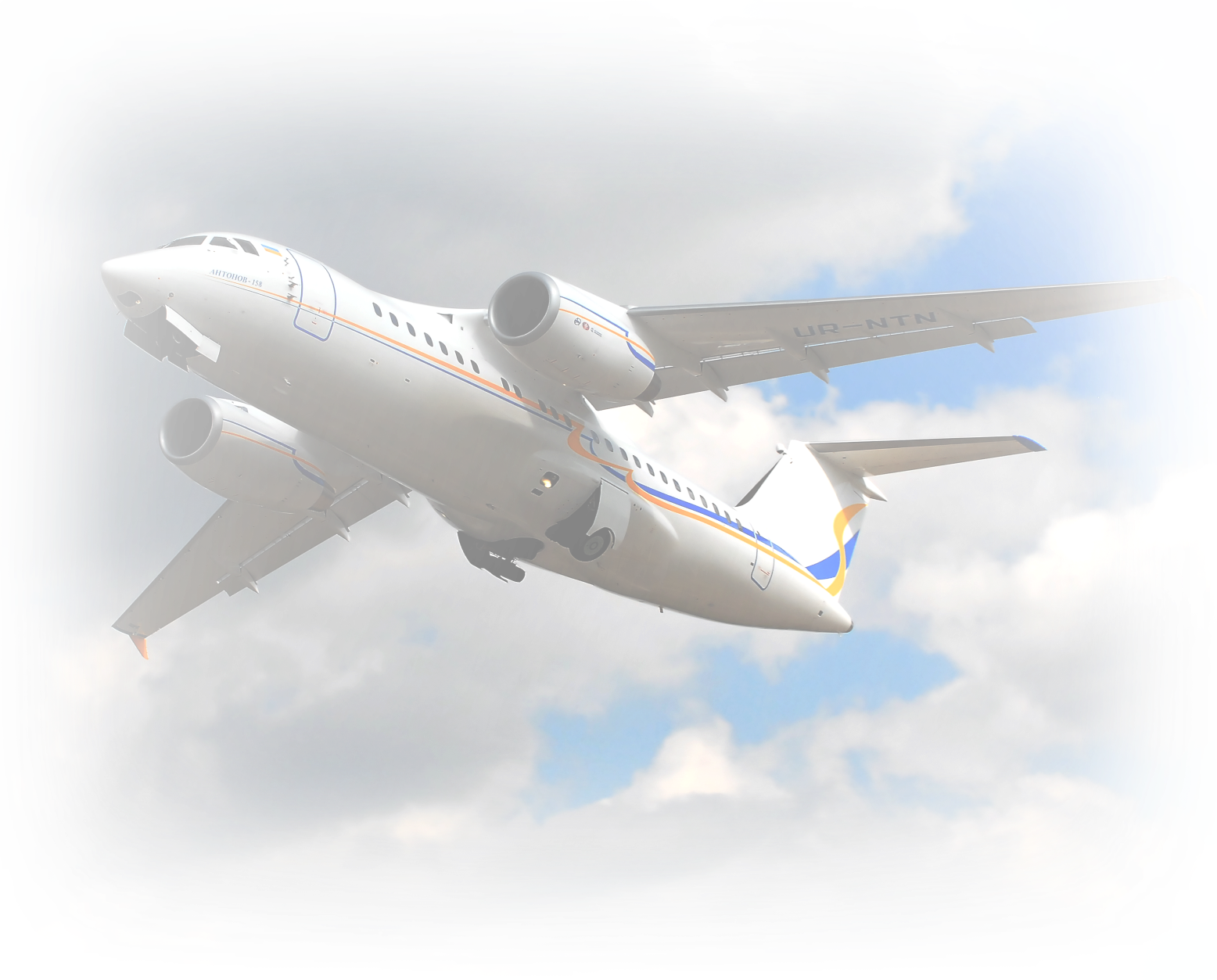 ЗАТВЕРДЖЕНОпротокольним рішенням Уповноваженої особиПротокол № 24- ВТ-1-А від 26.10.2023р___КЕП__І.Л. Архипченко ТЕНДЕРНА ДОКУМЕНТАЦІЯПредмет закупівліКава, чай та супутня продукція (згідно коду за ДК 021:2015: (CPV)   15860000-4 «Кава, чай та супутня продукція»)	Процедура закупівлі – відкриті торги з особливостямим. Київ – 2023 р.НАЦІОНАЛЬНИЙ АВІАЦІЙНИЙ УНІВЕРСИТЕТЗАТВЕРДЖЕНОпротокольним рішенням Уповноваженої особиПротокол № 24- ВТ-1-А від 26.10.2023р___КЕП__І.Л. Архипченко ТЕНДЕРНА ДОКУМЕНТАЦІЯПредмет закупівліКава, чай та супутня продукція (згідно коду за ДК 021:2015: (CPV)   15860000-4 «Кава, чай та супутня продукція»)	Процедура закупівлі – відкриті торги з особливостямим. Київ – 2023 р.1. Загальні положення1. Загальні положення121.1.Терміни, які вживаються в тендерній документаціїТендерну документацію розроблено відповідно до вимог Закону України «Про публічні закупівлі» (зі змінами, далі – Закон), з урахуванням «Особливостей здійснення публічних закупівель товарів, робіт і послуг для замовників, передбачених Законом України «Про публічні закупівлі», на період дії правового режиму воєнного стану в Україні та протягом 90 днів з дня його припинення або скасування», затверджених Постановою Кабінету Міністрів України від 12 жовтня 2022 р. №1178 (далі – Особливості), Постанови Кабінету Міністрів України від 30 грудня 2022 року № 1495 «Про внесення змін до особливостей здійснення публічних закупівель товарів, робіт і послуг для замовників, передбачених Законом України «Про публічні закупівлі», на період дії правового режиму воєнного стану в Україні та протягом 90 днів з дня його припинення або скасування», Постанови Кабінету Міністрів України від 17 лютого 2023 року № 157 «Про внесення змін до Постанови Кабінету Міністрів України від 12 жовтня 2022 р. №1178»  та інших нормативно-правових актів у сфері закупівель. Терміни, які використовуються в цій тендерній документації, вживаються в значеннях, визначених Законом .Текст ТД поділяється на розділи, підрозділи, пункти, підпункти. Пункти у ТД нумеруються арабськими цифрами з крапкою, а підпункти – арабськими цифрами з дужкою. ТД містить додатки, що є її невід’ємною частиною.1.2.Тендерна документація включає:1) обов’язкову інформацію, визначену статтею 22 Закону України “Про публічні закупівлі” (далі – Закон), яка оформлюється у вигляді таблиці, що складається з двох граф. У графі “1” зазначається нумерація та перелік складових тендерної документації, у графі “2” – також може зазначатися нумерація та зазначаються вимоги щодо їх заповнення відповідно до Закону;2) інформацію, що формується замовником шляхом заповнення окремих полів електронних форм електронної системи закупівель;3) додатки, що завантажуються до електронної системи закупівель разом з документацією або окремими файлами.Зміст кожного розділу тендерної документації визначається замовником.1.3.Окремі терміни згідно цієї тендерної документації вживаються у значеннях: 1) Часткове виконання договору – вживається у значенні, як належне виконання договірних зобов`язань, в обсязі меншому ніж це передбачено умовами договору та додатковими угодами, з дотриманням вимог (щодо якості, строків поставки, тощо), та за умови прийняття та оплати не менше 1 (однієї) одиниці аналогічного товару Замовником згідно договору.2) «Працівник»  - вживається у значенні, наведеному пунктом 14.1.195. статті 14 Податкового кодексу України.3) Еквівалент товару або його складової частини (технічної характеристики) – вживається у значенні, як рівнозначний товар або його складова частина (технічна характеристика), що виражається в наявності однозначних співвідношень між технічними та якісними характеристиками до предмету закупівлі, що визначені Замовником згідно вимог цієї документації.4) Позитивним відгуком в розуміння Замовника – є відгук, зміст якого підтверджує відсутність обґрунтованих претензій, позовів щодо порушення учасником умов договору (договорів) в частині відповідності послуг, що надавалися, державним стандартам і правилам, та дотримання учасником строків надання. 5) Тендерна пропозиція - документи, що разом становлять тендерну пропозицію Учасника щодо предмета закупівлі або його частини (лота), які учасник надає замовнику в електронному вигляді за допомогою веб-порталу уповноваженого органу (шляхом підвантаження документів пропозиції за допомогою електронного майданчика). 6) Згода суб’єкта персональних даних - добровільне волевиявлення фізичної особи (за умови її поінформованості) щодо надання дозволу на обробку її персональних даних відповідно до сформульованої мети їх обробки, висловлене у письмовій формі або у формі, що дає змогу зробити висновок про надання згоди. У сфері електронної комерції згода суб’єкта персональних даних може бути надана під час реєстрації в інформаційно-телекомунікаційній системі суб’єкта електронної комерції шляхом проставлення відмітки про надання дозволу на обробку своїх персональних даних відповідно до сформульованої мети їх обробки, за умови, що така система не створює можливостей для обробки персональних даних до моменту проставлення відмітки.Персональні дані - відомості чи сукупність відомостей про фізичну особу, яка ідентифікована або може бути конкретно ідентифікована, а саме: реквізити (серія, номер, дата видачі), документу, що посвідчує особу, індивідуальний податковий номер, а також реєстрація місця проживання.Інформація, що міститься у складі поданих учасниками договорів, укладеними із фізичними особами-підприємцями, не являється персональними даними у розумінні п.1.4. цього розділу.Суб’єкт персональних даних - фізична особа, персональні дані якої обробляються (містяться у складі пропозиції учасника). Факт подання тендерної пропозиції учасником - фізичною особою чи фізичною особою-підприємцем, яка є суб’єктом персональних даних, вважається безумовною згодою суб’єкта персональних даних щодо обробки її персональних даних у зв’язку з участю в процедурі закупівлі, відповідно до абзацу 4 статті 2 Закону України «Про захист персональних даних» від 01.06.2010 № 2297-VI.В усіх інших випадках, факт подання тендерної пропозиції учасником – юридичною особою, що є розпорядником персональних даних, вважається підтвердженням наявності у неї права на обробку персональних даних, а також надання такого права замовнику, як одержувачу зазначених персональних даних від імені суб’єкта (володільця). Таким чином, відповідальність за неправомірну передачу замовнику персональних даних, а також їх обробку, несе виключно учасник процедури закупівлі, що подав тендерну пропозицію.1.4. До окремих суспільних відносин з приводу організації та проведення цієї публічної закупівлі, в тому числі щодо укладення договору за результатами торгів, його виконання, тощо, та які не врегульовано положеннями цієї тендерної документації, застосовуються відповідні положення Закону з урахуванням положень постанови Кабінету Міністрів України від 12.10.2022 №1178 «Про затвердження особливостей здійснення публічних закупівель товарів, робіт і послуг для замовників, передбачених Законом України «Про публічні закупівлі», на період дії правового режиму воєнного стану в Україні та протягом 90 днів з дня його припинення або скасування», Цивільного кодексу України, Господарського кодексу України, інших чинних нормативно-правових актів.1.5. У разі участі об’єднання учасників усі документи, що становлять тендерну пропозицію такого об’єднання, складаються у відповідності до тендерної документації та Закону України «Про публічні закупівлі».1.2.Інформація про замовника торгів 1).Повне найменування Національний авіаційний університет2) МісцезнаходженняЮридична адреса 03058 , м. Київ, пр. Любомира Гузара, 13)  Посадова особа замовника, уповноважена здійснювати зв'язок з учасниками З організаційних питань:Ірина АРХИПЧЕНКО - завідувач сектору забезпечення відділу матеріально - технічного забезпеченняТел./факс: (+38044) 406-70-71Е-mail:  nau.procurement@gmail.com1.3. Процедура закупівлі Відкриті торги з особливостями1.4. Інформація про предмет закупівлі1)  Назва предмета закупівліКава, чай та супутня продукція (згідно коду за ДК 021:2015: (CPV)   15860000-4 «Кава, чай та супутня продукція»)2) Опис окремої частини (частин) предмета закупівлі (лота), щодо якої можуть бути подані тендерні пропозиції Закупівля за лотами не передбачається3) Місце, кількість, обсяг поставки товарів (надання послуг, виконання робіт)Національний авіаційний університет, Україна,  м. Київ, проспект Л. Гузара, 1. Обсяг поставки:.Відповідно до Додатку 34) Строк поставки товарів (надання послуг, виконання робіт) до 31.12.20235) Очікувана вартість закупівлі65 000,00 грн з ПДВ (Шістдесят п’ять тисяч  гривень  00 коп.)1.5. Недискримінація учасників Учасники (резиденти та нерезиденти) всіх форм власності та організаційно-правових форм беруть участь у процедурах закупівель на рівних умовах.1.6. Інформація про валюту, у якій повинно бути розраховано та зазначено ціну тендерної пропозиціїВалютою тендерної пропозиції є національна валюта України – гривня. Розрахунки  здійснюватимуться у національній валюті України згідно з Договором.У разі, якщо учасником процедури закупівлі є нерезидент, такий учасник має зазначити ціну тендерної пропозицій у національній валюті України – гривні.  Цінова пропозиція подається  в електронному вигляді через електронну систему закупівель шляхом заповнення електронної форми, а саме окремого поля, в якому Учасником зазначається інформація про ціну тендерної пропозицій. Перерахунок ціни  тендерної пропозицій учасником – нерезидентом з іноземної валюти в гривні здійснюється шляхом помноження ціни пропозиції у валюті І групи класифікації іноземної валюти Національного банку України  на офіціальний курс НБУ гривні  до такої валюти станом на дату подання  тендерної пропозиції. Розрахунок  ціни  тендерної пропозицій учасником – нерезидентом здійснюється по формулі: S = C*K + p +В де: S - ціна тендерної пропозицій у національній валюті України – гривні C - ціна робіт  у валюті І групи;К - офіційний курс НБУ на дату подання  тендерних пропозицій;р - ПДВ, у розмірі встановленому Податковим Кодексом України;В – комісії банків за операціями у іноземній валюті. Розрахунок  ціни  тендерної пропозицій учасником – нерезидентом, що  здійснюється по вищезазначеній формулі подається у складі тендерної пропозиції, в якому обов’язково відображаються  математичні розрахунки та вартісне значення кожного із елементів формули.  Відповідний розрахунок ціни тендерної пропозицій подається Учасником-нерезидентом через електронну систему закупівель у складі тендерної пропозиції.1.7. Інформація про мову (мови), якою (якими) повинно бути складено тендерні пропозиції Під час проведення процедур закупівель усі документи, що готуються замовником, викладаються українською мовою.Під час проведення процедури закупівлі усі документи, що мають відношення до тендерної пропозиції та складаються безпосередньо учасником, викладаються українською мовою. У разі надання інших документів складених мовою іншою ніж українська мова, такі документи повинні супроводжуватися перекладом українською мовою, переклад засвідчений уповноваженою особою учасника / або нотаріально / або іншим чином завірений. Тексти повинні бути автентичними, визначальним є текст, викладений українською мовою. Стандартні характеристики, вимоги, умовні позначення у вигляді скорочень та термінологія, пов’язана з товарами, роботами чи послугами, що закуповуються, передбачені існуючими міжнародними або національними стандартами, нормами та правилами, викладаються мовою їх загально прийнятого застосування.Уся інформація розміщується в електронній системі закупівель українською мовою, крім тих випадків коли використання букв та символів української мови призводить до їх спотворення (зокрема, але не виключно адреси мережі "інтернет", адреси електронної пошти, торговельної марки (знаку для товарів та послуг), загальноприйняті міжнародні терміни). Якщо учасник торгів є нерезидентом України, він може подавати свою тендерну пропозицію іншою мовою з обов’язковим перекладом українською мовоюІІ. Порядок унесення змін та надання роз’яснень до тендерної документаціїІІ. Порядок унесення змін та надання роз’яснень до тендерної документації2.1. Процедура надання роз’яснень щодо тендерної документації Фізична/юридична особа має право не пізніше ніж за три дні до закінчення строку подання тендерної пропозиції звернутися через електронну систему закупівель до замовника за роз'ясненнями щодо тендерної документації та/або звернутися до замовника з вимогою щодо усунення порушення під час проведення тендеру. Усі звернення за роз'ясненнями та звернення щодо усунення порушення автоматично оприлюднюються в електронній системі закупівель без ідентифікації особи, яка звернулася до замовника. Замовник повинен протягом трьох днів з дати їх оприлюднення надати роз'яснення на звернення шляхом оприлюднення його в електронній системі закупівель.У разі несвоєчасного надання замовником роз'яснень щодо змісту тендерної документації електронна система закупівель автоматично зупиняє перебіг відкритих торгів.Для поновлення перебігу відкритих торгів замовник повинен розмістити роз'яснення щодо змісту тендерної документації в електронній системі закупівель з одночасним продовженням строку подання тендерних пропозицій не менш як на чотири дні.2.2. Внесення змін до тендерної документації   Замовник має право з власної ініціативи або у разі усунення порушень вимог законодавства у сфері публічних закупівель, викладених у висновку органу державного фінансового контролю відповідно до статті 8 Закону, або за результатами звернень, або на підставі рішення органу оскарження внести зміни до тендерної документації. У разі внесення змін до тендерної документації строк для подання тендерних пропозицій продовжується замовником в електронній системі закупівель таким чином, щоб з моменту внесення змін до тендерної документації до закінчення кінцевого строку подання тендерних пропозицій залишалося не менше чотирьох днів.Зміни, що вносяться замовником до тендерної документації, розміщуються та відображаються в електронній системі закупівель у вигляді нової редакції тендерної документації додатково до початкової редакції тендерної документації. Замовник разом із змінами до тендерної документації в окремому документі оприлюднює перелік змін, що вносяться. Зміни до тендерної документації у машинозчитувальному форматі розміщуються в електронній системі закупівель протягом одного дня з дати прийняття рішення про їх внесення.3. Інструкція з підготовки тендерної пропозиції3. Інструкція з підготовки тендерної пропозиції3.1.Зміст і спосіб подання тендерної пропозиціїТендерна пропозиція подається в електронному вигляді через електронну систему закупівель шляхом заповнення електронних форм з окремими полями, де зазначається інформація про ціну, інші критерії оцінки (у разі їх встановлення замовником), інформація від учасника процедури закупівлі про його відповідність кваліфікаційним (кваліфікаційному) критеріям, наявність / відсутність підстав, установлених пунктом 47 Особливостей і в тендерній документації, та шляхом завантаження:інформацію та документи, що підтверджують відповідність учасника кваліфікаційним критеріям встановленим в  Додатку№ 1 до ТД;інформацію про підтвердження відсутності підстав для відмови в участі у відкритих торгах, встановлені пунктом 47 Особливостей у відповідності до вимог визначених у Додатку № 1 до тендерної документації;документ у довільній формі, який підтверджує відповідність тендерної пропозиції учасника технічним, якісним, кількісним та іншим вимогам до предмета закупівлі відповідно до Технічного завдання (Додаток 3 до Тендерної документації) (цим документом може бути підписане Технічне завдання тощо) Якщо Додатком 3 до тендерної документації передбачається надання певних дозвільних документів або сертифікатів тощо, Учасник надає в складі тендерної пропозиції відповідні дозвільні документи, сертифікати тощо;Статут учасника (діюча редакція) та опис, або опис який підтверджує проведення реєстраційних дій (у разі проведення їх після 01.01.2016 р.), або інший установчий документ учасника (за наявності). У разі якщо учасник діє на підставі модельного статуту – надати рішення учасників товариства (загальних зборів або іншого уповноваженого органу учасника), в якому зазначені відомості про провадження діяльності на основі модельного статуту;Витяг з Єдиного державного реєстру юридичних осіб, фізичних осіб-підприємців та громадських формувань, що містить всі відомості про Учасника, сформований не раніше червня  2023 року;копія свідоцтва про реєстрацію платника ПДВ (для платників, які зареєстровані до 01.01.2014 р.), або витяг з реєстру платників податку на додану вартість (копія).*Для не платників податку на додану вартість – оригінал листа учасника про відсутність реєстрації платника податку на додану вартість з зазначенням статусу платника податків. (копія відповідного документу, щодо статусу).відомості про учасника (Додаток 5 до Тендерної документації);документ(и), що підтверджують повноваження посадової особи або представника учасника процедури закупівлі щодо підпису документів тендерної пропозиції:для посадових (службових) осіб учасника, які уповноважені підписувати документи пропозиції та вчиняти інші юридично значущі дії від імені учасника на підставі положень установчих документів – розпорядчий документ про призначення (обрання) на посаду відповідної особи (наказ про призначення та / або протокол зборів засновників, тощо);для осіб, що уповноважені представляти інтереси учасника під час проведення процедури закупівлі, та які не входять до кола осіб, які представляють інтереси учасника – довіреність, оформлена у відповідності до вимог чинного законодавства, із зазначенням повноважень повіреного, разом з документами, що у відповідності до цього пункту підтверджують повноваження посадової (службової) особи учасника, що підписала від імені учасника вказану довіреність;лист-згода у формі, зазначеній в Додатку 6 до Тендерної документації, про те, що учасник погоджується та приймає до виконання (у випадку визначення його переможцем процедури закупівлі) проєкт договору про закупівлю, який визначений Додатком 4 до Тендерної документації, та інших умов Тендерної документації;цінова пропозиція за формою відповідно до Додатку 2 до Тендерної документації. Учасник, незалежно від статусу платник/неплатник ПДВ, вказує як загальну ціну тендерної пропозиції (з урахуванням усіх податків і зборів відповідно до обраної системи оподаткування, у т. ч. ПДВ), так і ціну без ПДВ в п. 9 та п. 9.1. цінової пропозиції відповідно.Гарантійний лист про відсутність заборгованості та наявність фінансових ресурсів для виконання умов закупівлі та відсутності застосування до учасника закупівлі господарських санкцій щодо невиконання або неналежного виконання взятих зобов’язань за попередньо-виконаними договорами. Під застосуванням господарських санкцій до учасника закупівлі слід розуміти заходи впливу за рішеннями суду, що набули законної сили стосовно відшкодування збитків, штрафних санкцій, пені, неустойки до постачальника, а також оперативно-господарські санкцій у вигляді компенсації за гарантійними зобов’язаннями перед контрагентами, банками.Гарантійний лист про те, що учасник не пропонує в тендерній пропозиції товари походженням з Російської Федерації/Республіки Білорусь (за винятком товарів, необхідних для ремонту та обслуговування товарів, придбаних до набрання чинності постановою Кабінету Міністрів України від 12 жовтня 2022 р. № 1178Інші документи, передбачені тендерною документацієюПри поданні тендерної пропозиції, зокрема, при заповненні електронних форм з окремими полями, де зазначається інформація про ціну, учасник зазначає ціну тендерної пропозиції відповідно до п. 9 цінової пропозиції згідно з Додатком 2 до Тендерної документації.Якщо учасником процедури закупівлі є акціонерне товариство, учасник завантажує файл з копіями таких документів:- виписка з реєстру власників іменних цінних паперів, надана реєстратором або реєстроутримувачем, яка містить дані про власників 10 і більше відсотків акцій підприємства або виписка чи довідка з рахунку у цінних паперах, надана зберігачем або депозитарієм, яка містить дані про власників 10 і більше відсотків акцій підприємства, або інший документ, наданий уповноваженим на те учасником Національної депозитарної системи, який містить дані про власників 10 і більше відсотків акцій підприємства;- на підтвердження повноважень того, хто видав один із зазначених у попередньому пункті документів, надати копію ліцензії/посилання в мережі Інтернет, що підтверджує видачу ліцензії уповноваженим органом на ведення реєстру власників іменних цінних паперів або копію ліцензії на здійснення депозитарної діяльності зберігача, або копію ліцензії на здійснення депозитарної діяльності. Ця вимога не застосовується, якщо документ виданий Центральним депозитарієм.Якщо учасник не є акціонерним товариством подавати будь-яких документів із зазначеного підпункту не вимагається.Повноваження щодо підпису документів, що подаються учасником у складі тендерної пропозиції, а так само інші повноваження на представництво інтересів учасника під час проведення процедури закупівлі підтверджуються: для посадових (службових) осіб учасника, які уповноважені підписувати документи пропозиції та вчиняти інші юридично значущі дії від імені учасника на підставі положень установчих документів – копії розпорядчих документів, про призначення (обрання) на посаду відповідної особи ( копія наказу про призначення та/ або протоколу зборів засновників, тощо) разом з копією паспорту або іншого документу, що посвідчує особу уповноваженого згідно чинного законодавства (відповідно до вимог Положення про паспорт громадянина України,  затвердженого Постановою Верховної Ради  України від 26 червня 1992 року N 2503-XII, далі – Положення про паспорт)(для фізичних осіб-підприємців – документи згідно чинного законодавства, що підтверджують їх повноваження на підписання тендерної пропозиції разом з копіями паспорту (згідно Положення про паспорт) або іншого документу, що посвідчує особу фізичної особи-підприємця згідно чинного законодавства, а так само разом з копіями ідентифікаційного коду фізичної особи-підприємця). Для осіб, що уповноважені представляти інтереси учасника під час проведення процедури закупівлі, та які не входять до кола осіб, які представляють інтереси учасника без довіреності – довіреність, оформлена у відповідності до вимог чинного законодавства, зі строком дії не менше ніж до завершення строку дійсності тендерної пропозиції, разом з копіями паспорту (згідно Положення про паспорт) або іншого документу, що посвідчує особу згідно чинного законодавства, разом з документами, що у відповідності до цього пункту підтверджують повноваження посадової (службової) особи учасника, що підписала від імені учасника вказану довіреність. У разі якщо тендерна пропозиція подається об'єднанням учасників, до неї обов'язково включається документ про створення такого об'єднання.  Особа, що визначена згідно даного пункту, складає згоду суб’єкта персональних даних згідно вимог чинного законодавства України, та відповідно така згода надається у складі тендерної пропозиції. Крім того, у складі тендерної пропозиції Учасник надає довідку про посадову особу або представника учасника, яка уповноважена представляти його інтереси під час проведення процедури закупівлі. В довідці обов’язково зазначається прізвище, ім’я, по-батькові, посада визначеної особи та реквізити (назва, дата і номер) документу (усіх документів), що підтверджує (-ють) повноваження такої особи. Довідка має містити зразок підпису уповноваженої особи учасника, та надається за підписом керівника Учасника. Якщо учасник підпадає під дію Закону України «Про товариства з обмеженою та додатковою відповідальністю», на підтвердження повноважень таких учасників/ представників учасників додатково у складі тендерної пропозиції надаються документи згідно частини другої ст. 44 даного Закону. Учасники, що не підпадають під дію вищевказаного закону, тощо мають надати у складі тендерної пропозиції відповідний лист-пояснення з зазначенням причин ненадання документів відповідно до Закону України «Про товариства з обмеженою та додатковою відповідальністю». Крім того учасники повинні надати у складі пропозиції Витяг з Єдиного державного реєстру юридичних осіб, фізичних осіб - підприємців та громадських формувань.3.2.  Інша інформація Кожен учасник має право подати тільки одну тендерну пропозицію (у тому числі до визначеної в тендерній документації частини предмета закупівлі (лота)..Учасники повинні пропонувати тільки повний перелік предмета закупівлі (Лоту закупівлі). Подання пропозиції по частині предмета закупівлі (Лоту закупівлі) не дозволяється. Всі визначені цією документацією документи тендерної пропозиції завантажуються в електронну систему закупівель у вигляді скан-копій придатних для машинозчитування (у форматі pdf), виготовлених з оригіналів документів, складених безпосередньо учасником (довідки в довільній формі, інші документи, складені учасником згідно цієї документації), з копій документів, надання яких вимагається згідно цієї документації, а так само з оригіналів документів, виданих учаснику іншими організаціями, підприємствами та установами, та необхідність у наданні яких вимагається згідно цієї документації (наприклад, відгуки, тощо). Зміст та вигляд документів повинен відповідати документам, згідно яких виготовляються скан-копії. Якщо тендерною документацією вимагається надання будь-якого документу або інформації, передбачено, що така інформація має бути достовірною.  Сканований варіант пропозицій не повинен містити різних накладень, малюнків (наприклад, накладених підписів, печаток) в іншому випадку пропозиція учасника може бути відхилена. За підроблення документів, печаток, штампів та бланків, використання підроблених документів, печаток, штампів Учасники торгів несуть кримінальну відповідальність згідно статті 358 Кримінального кодексу України.Документи, що складаються учасником, повинні бути оформлені належним чином у відповідності до вимог чинного законодавства в частині дотримання письмової форми документу, складеного суб’єктом господарювання, за підписом посадової особи учасника або уповноваженого представника учасника, та скріплені печаткою організації (за наявності). Вимога щодо засвідчення того чи іншого документу тендерної пропозиції власноручним підписом учасника/уповноваженої особи не застосовується до документів (матеріалів та інформації), що подаються у складі тендерної пропозиції, якщо такі документи (матеріали та інформація) надані учасником у формі електронного документа через електронну систему закупівель із накладанням кваліфікованого електронного підпису або удосконаленого електронного підпису. Відсутність документів, що не передбачені законодавством для учасників - юридичних, фізичних осіб, у тому числі фізичних осіб - підприємців, у складі тендерної пропозиції, не може бути підставою для її відхилення.Під час подання тендерної пропозиції учасник не може визначити конфіденційною інформацію про запропоновану ціну, інші критерії оцінки, технічні умови, технічні специфікації та документи, що підтверджують відповідність кваліфікаційним критеріям відповідно до статті 16 Закону, і документи, що підтверджують відсутність підстав, визначених пунктом 47 Особливостей. Для забезпечення виконання цих вимог, учасники, при поданні інформації та документів тендерної пропозиції, не визначають їх як конфіденційні.Під час використання електронної системи закупівель з метою подання тендерних пропозицій та їх оцінки документи та дані створюються та подаються з урахуванням вимог законів України "Про електронні документи та електронний документообіг" та "Про електронні довірчі послуги", тобто тендерна пропозиція у будь-якому випадку повинна містити накладений кваліфікований електронний підпис  уповноваженої особи учасника процедури закупівлі, повноваження якої щодо підпису документів тендерної пропозиції підтверджуються відповідно до поданих документів, що вимагаються згідно з цією документацією. Учасник повинен накласти кваліфікований електронний підпис (КЕП) (або удосконалений електронний підпис, далі - УЕП) на пропозицію або на кожен електронний документ пропозиції окремо. Замовник перевіряє КЕП/ УЕП  учасника на сайті центрального засвідчувального органу за посиланням https://czo.gov.ua/verify.Під час перевірки КЕП/ УЕП  повинні відображатися прізвище та ініціали особи, уповноваженої на підписання тендерної пропозиції (власника ключа). У випадку відсутності даної інформації Учасник процедури закупівлі вважатиметься таким, що не відповідає встановленим абзацом першим частини третьої статті 22 Закону вимогам до Учасника відповідно до законодавства.У випадку допущення учасником формальних (несуттєвих) помилок при оформленні тендерної пропозиції, остання не буде відхилена згідно Закону. Приклади формальних помилок відповідно до Закону України «Про публічні закупівлі» та наказу Міністерства розвитку Економіки, торгівлі та сільського господарства України від 15.04.2020 № 710. Замовник має право віднести до формальної помилки ненадання учасником окремого документа тендерної пропозиції в разі, якщо інформація, яка вимагалася відповідним документом міститься в іншому документі (документах) тендерної пропозиції учасника і відсутність саме цього документу не впливає на зміст тендерної пропозиції учасника. Визначення формальності (несуттєвості) помилки за даним абзацом є правом, а не обов’язком замовника і учасники мають це розуміти.  Учасник не позбавляється права надавати додаткові документи, що на його думку є необхідними, а в останньому випадку таке не може розцінюватись як невідповідність вимогам цієї документації.  У випадку розбіжності між документами, завантаженими (розміщеними) на електронних торгових майданчиках та на веб-порталі Уповноваженого органу, пріоритетною вважається інформація (ціна, перелік документів, їх зміст тощо), зазначена в документах, що розміщені на веб-порталі Уповноваженого органу в мережі Інтернет за адресою http://prozorro.gov.ua.У разі, якщо Учасник відповідно до норм чинного законодавства не зобов’язаний складати вказані в даній тендерній документації документи, він надає лист-роз’яснення в довільній формі, в якому зазначає законодавчі підстави ненадання документів. Відсутність будь-яких запитань або уточнень стосовно змісту та викладення вимог тендерної документації з боку Учасників процедури закупівлі, означатиме, що Учасники процедури закупівлі, що беруть участь в цих торгах, повністю усвідомлюють зміст цієї тендерної документації та вимоги, викладені Замовником при підготовці цієї закупівлі. Відсутність документів, що не передбачені законодавством для учасників - юридичних, фізичних осіб, у тому числі фізичних осіб - підприємців, у складі тендерної пропозиції, не може бути підставою для її відхилення замовником. Всі дані, які подаються учасником повинні узгоджуватись з інформацією, що міститься в інших поданих документах учасником у складі його тендерної пропозиції. Замовник має право звернутися за підтвердженням інформації, наданої учасником/переможцем процедури закупівлі, до органів державної влади, підприємств, установ, організацій відповідно до їх компетенції.У разі отримання достовірної інформації про невідповідність учасника процедури закупівлі вимогам кваліфікаційних критеріїв, наявність підстав, визначених пунктом 47 цих особливостей, або факту зазначення у тендерній пропозиції будь-якої недостовірної інформації, що є суттєвою під час визначення результатів відкритих торгів, замовник відхиляє тендерну пропозицію такого учасника процедури закупівлі.. У разі якщо тендерна пропозиція подається об'єднанням учасників, до неї обов'язково включається документ про створення такого об'єднання. Учасник-нерезидент повинен надати зазначені документи з урахуванням особливостей законодавства країни, в якій цей учасник зареєстрований (аналоги документів). У разі подання аналогу документу учаснику-нерезиденту бажано зазначити, замість якого документу він подав такий документ. Якщо документи, які вимагаються замовником, не існують у учасника-нерезидента, то такому учаснику бажано надати листи про ненадання таких документів.Учасники-фізичні особи у складі тендерної пропозиції подають інформацію про реєстраційний номер облікової картки платника податків, або серію та номер паспорта (для фізичних осіб, які через свої релігійні переконання відмовляються від прийняття реєстраційного номера облікової картки платника податків та повідомили про це відповідний орган державної податкової служби і мають відмітку у паспорті).Учасник несе відповідальність за зміст поданої ним тендерної пропозиції та за достовірність інформації, зазначеної у поданій ним пропозиціїУчасники зобов’язані завантажити усі необхідні документи тендерної пропозиції згідно з вимогами тендерної документації в електронну систему закупівель до кінцевого строку подання тендерних пропозицій.12)  Відсутність будь-яких запитань або уточнень стосовно змісту та викладення вимог тендерної документації з боку учасників процедури закупівлі, які отримали цю документацію у встановленому порядку, означатиме, що учасники процедури закупівлі, що беруть участь в цих торгах, повністю усвідомлюють зміст цієї тендерної документації та вимоги, викладені Замовником при підготовці цієї закупівлі13) Замовник самостійно перевіряє інформацію про те, що учасник процедури закупівлі не є громадянином Російської Федерації / Республіки Білорусь (крім тих, що проживають на території України на законних підставах); юридичною особою, утвореною та зареєстрованою відповідно до законодавства Російської Федерації / Республіки Білорусь; юридичною особою, утвореною та зареєстрованою відповідно до законодавства України, кінцевим бенефіціарним власником, членом або учасником (акціонером), що має частку в статутному капіталі 10 і більше відсотків (далі — активи), якої є Російська Федерація / Республіка Білорусь, громадянином Російської Федерації / Республіки Білорусь (крім тих, що проживають на території України на законних підставах), або юридичною особою, утвореною та зареєстрованою відповідно до законодавства Російської Федерації / Республіки Білорусь.У разі якщо учасник або його кінцевий бенефіціарний власник, член або учасник (акціонер), що має частку в статутному капіталі 10 і більше відсотків є громадянином Російської Федерації / Республіки Білорусь та проживає на території України на законних підставах, то учасник у складі тендерної пропозиції має надати:	паспорт громадянина колишнього СРСР зразка 1974 року з відміткою про постійну чи тимчасову прописку на території України або зареєструваний на території України свій національний паспортабо 	посвідку на постійне чи тимчасове проживання на території Україниабо 	військовий квиток, виданий іноземцю чи особі без громадянства, яка в установленому порядку уклала контракт про проходження військової служби у Збройних Силах України, Державній спеціальній службі транспорту або Національній гвардії Україниабо 	посвідчення біженця чи документ, що підтверджує надання притулку в Україні.У разі якщо юридична особа, яка є учасником процедури закупівлі створена та зареєстрована відповідно до законодавства Російської Федерації / Республіки Білорусь, але активи такої юридичної особи в установленому законодавством порядку передані в управління Національному агентству з питань виявлення, розшуку та управління активами, одержаними від корупційних та інших злочинів, то учасник у складі тендерної пропозиції має надати:	ухвалу слідчого судді або ухвала суду про передачу активів в управління Національному агентству з питань виявлення, розшуку та управління активами, одержаними від корупційних та інших злочинів*;або 	згоду самого власника активів про передачу активів, підпис якої нотаріально завірений в установленому законодавством порядку.* У разі, якщо ухвала слідчого судді або ухвала суду оприлюднена у Єдиному державному реєстрі судових рішень на дату подання тендерної пропозиції учасника, то у  такому випадку учасник у складі тендерної пропозиції надає довідку довільної форми із зазначенням номеру справи та дати ухвалення рішення суду.У разі якщо учасник або його кінцевий бенефіціарний власник, член або учасник (акціонер), що має частку в статутному капіталі 10 і більше відсотків є громадянином Російської Федерації / Республіки Білорусь проживає на території України на законних підставах або юридична особа, яка є учасником процедури закупівлі створена та зареєстрована відповідно до законодавства Російської Федерації / Республіки Білорусь та активи такої юридичної особи в установленому законодавством порядку передані в управління Національному агентству з питань виявлення, розшуку та управління активами, одержаними від корупційних та інших злочинів, але у складі тендерної пропозиції такий учасник не надав відповідні документи, що визначені тендерною документацією або замовником виявлено інформацію у Єдиному державному реєстрі юридичних осіб, фізичних осіб - підприємців та громадських формувань про те, що учасник процедури закупівлі є громадянином Російської Федерації / Республіки Білорусь (крім тих, що проживають на території України на законних підставах); юридичною особою, утвореною та зареєстрованою відповідно до законодавства Російської Федерації / Республіки Білорусь; юридичною особою, утвореною та зареєстрованою відповідно до законодавства України, кінцевим бенефіціарним власником, членом або учасником (акціонером), що має частку в статутному капіталі 10 і більше відсотків (далі — активи), якої є Російська Федерація / Республіка Білорусь, громадянин Російської Федерації / Республіки Білорусь (крім тих, що проживають на території України на законних підставах), або юридичною особою, утвореною та зареєстрованою відповідно до законодавства Російської Федерації / Республіки Білорусь, замовник відхиляє такого учасника на підставі абзацу 8 підпункту 1 пункту 44 Особливостей.14) Замовник самостійно перевіряє інформацію про те, що учасник  не здійснює господарську діяльність або його місцезнаходження (місце проживання – для фізичних осіб-підприємців) не знаходиться на тимчасово окупованій території у Переліку територій, на яких ведуться (велися) бойові дії або тимчасово окупованих Російською Федерацією, затвердженого наказом Міністерства з питань реінтеграції тимчасово окупованих територій України від 22.12.2022 № 309 (зі змінами). У разі, якщо місцезнаходження учасника зареєстроване на тимчасово окупованій території, учасник у складі тендерної пропозиції має надати підтвердження зміни податкової адреси на іншу територію України видане уповноваженим на це органом. У випадку якщо учасник зареєстрований на тимчасово окупованій території та учасником не надано у складі тендерної пропозиції підтвердження зміни податкової адреси на іншу територію України видане уповноваженим на це органом, замовник відхиляє його тендерну пропозицію на підставі абзацу 5 підпункту 2 пункту 44 Особливостей, а саме: тендерна пропозиція не відповідає вимогам, установленим у тендерній документації відповідно до абзацу першого частини третьої статті 22 Закону.15) Учасник процедури закупівлі, який надав найбільш економічно вигідну тендерну пропозицію, що є аномально низькою (під терміном «аномально низька ціна тендерної пропозиції» розуміється ціна / приведена ціна найбільш економічно вигідної тендерної пропозиції, яка є меншою на 40 або більше відсотків середньоарифметичного значення ціни / приведеної ціни тендерних пропозицій інших учасників процедури закупівлі, та / або є меншою на 30 або більше відсотків наступної ціни / приведеної ціни тендерної пропозиції; аномально низька ціна визначається електронною системою закупівель автоматично за умови наявності не менше двох учасників, які подали свої тендерні пропозиції щодо предмета закупівлі або його частини (лота), повинен надати протягом одного робочого дня з дня визначення найбільш економічно вигідної тендерної пропозиції обґрунтування в довільній формі щодо цін або вартості відповідних товарів, робіт чи послуг тендерної пропозиції.Замовник може відхилити аномально низьку тендерну пропозицію, якщо учасник не надав належного обґрунтування зазначеної в ній ціни або вартості, та відхиляє аномально низьку тендерну пропозицію в разі ненадходження такого обґрунтування протягом строку, визначеного абзацом п’ятим цього пункту.Обґрунтування аномально низької тендерної пропозиції може містити інформацію про:	досягнення економії завдяки застосованому технологічному процесу виробництва товарів, порядку надання послуг чи технології будівництва;	сприятливі умови, за яких учасник процедури закупівлі може поставити товари, надати послуги чи виконати роботи, зокрема спеціальну цінову пропозицію (знижку) учасника процедури закупівлі;	отримання учасником процедури закупівлі державної допомоги згідно із законодавством.3.3. Забезпечення  тендерної пропозиції Не вимагається3.4. Умови повернення чи неповернення забезпечення тендерної пропозиції Не вимагається3.5. Строк дії тендерної пропозиції, протягом якого тендерні пропозиції вважаються дійсними1) Тендерні пропозиції вважаються дійсними протягом 90 (дев’яносто) календарних днів з дати кінцевого строку подання тендерних пропозицій. До закінчення цього строку замовник має право вимагати від учасників продовження строку дії тендерних пропозицій.2) Учасник має право:- відхилити таку вимогу, не втрачаючи при цьому наданого ним забезпечення тендерної пропозиції (якщо надання забезпечення вимагається замовником);- погодитися з вимогою та продовжити строк дії поданої ним тендерної пропозиції і наданого забезпечення тендерної пропозиції (якщо надання забезпечення вимагається замовником). У разі необхідності учасник процедури закупівлі має право з власної ініціативи продовжити строк дії своєї тендерної пропозиції, повідомивши про це замовникові через електронну систему закупівель.3.6.  Кваліфікаційні критерії до учасників торгів та вимоги, установлені пунктом 47 ОсобливостейКваліфікаційні критерії, що встановлені замовником та інформація про спосіб їх підтвердження викладені в додатку № 1 тендерної документації.Підстави для відмови в участі у процедурі закупівлі встановлені пунктом 47 та спосіб підтвердження відповідності учасників відповідно до Особливостей викладені у додатку № 1 тендерної документації3.7. Інформація про технічні, якісні та кількісні характеристики предмета закупівлі Учасники процедури закупівлі повинні надати у складі тендерних пропозицій інформацію та документи, які підтверджують відповідність тендерної пропозиції учасника технічним, якісним, кількісним та іншим вимогам до предмета закупівлі, установленим замовником відповідно до Технічного завдання (Додаток 3 до Тендерної документації).Технічні, якісні характеристики предмета закупівлі та технічні специфікації до предмета закупівлі повинні визначатися замовником з урахуванням вимог, визначених частини четвертою статті 5 Закону.У цій Тендерній документації в інформації про необхідні технічні характеристики предмета закупівлі всі посилання на конкретні марку чи виробника або на конкретний процес, що характеризує продукт чи послугу певного суб’єкта господарювання, чи на торгові марки, патенти, типи або конкретне місце походження чи спосіб виробництва вживаються у значенні «…. «або еквівалент»». Тендерна пропозиція, що не відповідає Технічному завданню, викладеному у Додатку 3 до тендерної документації, буде відхилена на підставі абзацу 2 підпункту 2 пункту  44 Постанови №1178 від 12.10.2022р. не відповідає умовам технічної специфікації та іншим вимогам щодо предмета закупівлі тендерної документації3.8. Інформація про маркування, протоколи випробувань або сертифікати, що підтверджують відповідність предмета закупівлі встановленим замовником вимогам (у разі потреби)Замовник може вимагати від учасників підтвердження того, що пропоновані ними товари, послуги чи роботи за своїми екологічними чи іншими характеристиками відповідають вимогам, установленим у тендерній документації. У разі встановлення екологічних чи інших характеристик товару, роботи чи послуги замовник повинен в тендерній документації зазначити, які маркування, протоколи випробувань або сертифікати можуть підтвердити відповідність предмета закупівлі таким характеристикам. Якщо учасник не має відповідних маркувань, протоколів випробувань чи сертифікатів і не має можливості отримати їх до закінчення кінцевого строку подання тендерних пропозицій із причин, від нього не залежних, він може подати технічний паспорт на підтвердження відповідності тим же об’єктивним критеріям. Замовник зобов’язаний розглянути технічний паспорт і визначити, чи справді він підтверджує відповідність установленим вимогам, із обґрунтуванням свого рішення. Якщо замовник посилається в тендерній документації на конкретні маркування, протокол випробувань чи сертифікат, він зобов’язаний прийняти маркування, протоколи випробувань чи сертифікати, що підтверджують відповідність еквівалентним вимогам.Учасники процедури закупівлі повинні надати у складі тендерних пропозицій інформацію та документи, які підтверджують відповідність пропонованих ним товарів (послуг) за своїми екологічними та іншими характеристиками вимогам діючих в України державних стандартів та санітарних норм, відповідно до Технічного завдання (Додаток 3 до Тендерної документації).3.9. Інформація про субпідрядника/співвиконавця (у випадку закупівлі робіт чи послуг) 	Закуповується товар, тому вимоги щодо надання інформації про субпідрядника / співвиконавця не встановлюються3.10. Унесення змін або відкликання тендерної пропозиції учасникомУчасник процедури закупівлі має право внести зміни до своєї тендерної пропозиції або відкликати її до закінчення кінцевого строку її подання без втрати свого забезпечення тендерної пропозиції (якщо надання забезпечення вимагається замовником). Такі зміни або заява про відкликання тендерної пропозиції враховуються, якщо вони отримані електронною системою закупівель до закінчення кінцевого строку подання тендерних пропозицій3.11. Ціна тендерної пропозиції Ціна тендерної пропозиції не може перевищувати очікувану вартість предмета закупівлі, зазначену в оголошенні про проведення процедури закупівлі.Ціна тендерної пропозиції крім вартості послуг, включає всі податки, збори та необхідні платежі, що сплачуються або мають бути сплачені учасником.3.12. Ступінь локалізації виробництваНе застосовується або у разі закупівлі робіт або послуг, які передбачають набуття замовником у власність товарів, визначених пунктом 6-1 Прикінцевих та перехідних положень Закону:Учасник у складі тендерної пропозиції має надати довідку у довільній формі із зазначенням ID товару, який присвоєно електронною системою закупівель. Замовник самостійно перевіряє інформацію щодо ступеня локалізації виробництва товару(ів), який(і) замовник набуває у власність під час надання послуг / виконання робіт у переліку товарів, що є предметом закупівлі, з підтвердженим ступенем локалізації за посиланням: https://prozorro.gov.ua/search/products. У разі відсутності товару(ів) запропонованого(их) учасником процедури закупівлі у відповідному переліку або у разі, якщо ступень локалізації товару є меншим ніж 15 відсотків, замовник відхиляє тендерну пропозицію учасника на підставі абзацу 5 підпункту 2 пункту 44 Особливостей, а саме: тендерна пропозиція не відповідає вимогам, установленим у тендерній документації відповідно до абзацу 1 частини 3 статті 22 Закону.або Учасник у складі тендерної пропозиції має надати довідку у довільній формі із зазначенням ID товару, який присвоєно електронною системою закупівель та / або сертифікат походження товару. Замовник самостійно перевіряє інформацію щодо ступеня локалізації виробництва товару, який є предметом закупівлі у переліку товарів, що є предметом закупівлі, з підтвердженим ступенем локалізації за посиланням: https://prozorro.gov.ua/search/products, окрім випадку коли сертифікатом походження товару підтверджено, що країною походження товару є країни, з якими Україна уклала міжнародні угоди та / або країни, які є учасниками Угоди про державні закупівлі, до якої Україна приєдналася відповідно до Закону України «Про приєднання України до Угоди про державні закупівлі».У разі відсутності товару запропонованого учасником процедури закупівлі у відповідному переліку або у разі, якщо ступень локалізації товару є меншим ніж 15 відсотків або сертифікат походження товару не підтверджує, що країною походження товару є країни, з якими Україна уклала міжнародні угоди та / або країни, які є учасниками Угоди про державні закупівлі, до якої Україна приєдналася відповідно до Закону України «Про приєднання України до Угоди про державні закупівлі», замовник відхиляє тендерну пропозицію учасника на підставі абзацу 5 підпункту 2 пункту 44 Особливостей, а саме: тендерна пропозиція не відповідає вимогам, установленим у тендерній документації відповідно до абзацу 1 частини 3 статті 22 Закону.4. Подання та розкриття тендерної пропозиції4. Подання та розкриття тендерної пропозиції4.1. Кінцевий строк подання тендерної пропозиціїКінцевий строк подання тендерних пропозицій 04. 11. 2023 року до 10:00. 4.2. Дата та час розкриття тендерної пропозиції Для проведення відкритих торгів із застосуванням електронного аукціону повинно бути подано не менше двох тендерних пропозицій. Електронний аукціон проводиться електронною системою закупівель відповідно до статті 30 Закону.Якщо була подана одна тендерна пропозиція, електронна система закупівель після закінчення строку для подання тендерних пропозицій, визначених замовником в оголошенні про проведення відкритих торгів, розкриває всю інформацію, зазначену в тендерній пропозиції, крім інформації, визначеної пунктом 40 Особливостей, не проводить оцінку такої тендерної пропозиції та визначає таку тендерну пропозицію найбільш економічно вигідною. Протокол розкриття тендерних пропозицій формується та оприлюднюється відповідно до частин 3 та 4 статті 28 Закону.Розкриття тендерних пропозицій здійснюється відповідно до статті 28 Закону (положення абзацу 3 частини 1 та абзацу 2 частини 2 статті 28 Закону не застосовуються).Не підлягає розкриттю інформація, що обґрунтовано визначена учасником як конфіденційна, у тому числі інформація, що містить персональні дані. Конфіденційною не може бути визначена інформація про запропоновану ціну, інші критерії оцінки, технічні умови, технічні специфікації та документи, що підтверджують відповідність кваліфікаційним критеріям відповідно до статті 16 Закону, і документи, що підтверджують відсутність підстав, визначених пунктом 47 цих особливостей.Оцінка тендерної пропозиції проводиться електронною системою закупівель автоматично на основі критеріїв і методики оцінки, визначених замовником у тендерній документації, шляхом визначення тендерної пропозиції найбільш економічно вигідною. Найбільш економічно вигідною тендерною пропозицією електронна система закупівель визначає тендерну пропозицію, ціна/приведена ціна якої є найнижчою.5. Оцінка тендерної пропозиції5. Оцінка тендерної пропозиції5.1. Перелік критеріїв      та методика оцінки тендерної пропозиції із зазначенням питомої ваги критерію Єдиний критерій оцінки – Ціна – 100%.Ціна тендерної пропозиції повинна враховувати податки і збори, у тому числі, що сплачуються або мають бути сплачені відповідно до положень Податкового кодексу України. У разі, якщо учасник не є платником ПДВ, ціна тендерної пропозиції зазначається без ПДВ5.2. Відхилення тендерних пропозицій Замовник відхиляє тендерну пропозицію із зазначенням аргументації в електронній системі закупівель у разі, коли:1) учасник процедури закупівлі:	підпадає під підстави, встановлені пунктом 47 цих особливостей;	зазначив у тендерній пропозиції недостовірну інформацію, що є суттєвою для визначення результатів відкритих торгів, яку замовником виявлено згідно з абзацом першим пункту 42 цих особливостей;	не надав забезпечення тендерної пропозиції, якщо таке забезпечення вимагалося замовником;	не виправив виявлені замовником після розкриття тендерних пропозицій невідповідності в інформації та/або документах, що подані ним у складі своєї тендерної пропозиції, та/або змінив предмет закупівлі (його найменування, марку, модель тощо) під час виправлення виявлених замовником невідповідностей, протягом 24 годин з моменту розміщення замовником в електронній системі закупівель повідомлення з вимогою про усунення таких невідповідностей;	не надав обґрунтування аномально низької ціни тендерної пропозиції протягом строку, визначеного абзацом першим частини чотирнадцятої статті 29 Закону/абзацом дев’ятим пункту 37 цих особливостей;	визначив конфіденційною інформацію, що не може бути визначена як конфіденційна відповідно до вимог пункту 40 цих особливостей;	є громадянином Російської Федерації/Республіки Білорусь (крім того, що проживає на території України на законних підставах); юридичною особою, утвореною та зареєстрованою відповідно до законодавства Російської Федерації/Республіки Білорусь; юридичною особою, утвореною та зареєстрованою відповідно до законодавства України, кінцевим бенефіціарним власником, членом або учасником (акціонером), що має частку в статутному капіталі 10 і більше відсотків (далі — активи), якої є Російська Федерація/Республіка Білорусь, громадянин Російської Федерації/Республіки Білорусь (крім того, що проживає на території України на законних підставах), або юридичною особою, утвореною та зареєстрованою відповідно до законодавства Російської Федерації/Республіки Білорусь, крім випадків коли активи в установленому законодавством порядку передані в управління Національному агентству з питань виявлення, розшуку та управління активами, одержаними від корупційних та інших злочинів; або пропонує в тендерній пропозиції товари походженням з Російської Федерації/Республіки Білорусь (за винятком товарів, необхідних для ремонту та обслуговування товарів, придбаних до набрання чинності постановою Кабінету Міністрів України від 12 жовтня 2022 р.  № 1178 “Про затвердження особливостей здійснення публічних закупівель товарів, робіт і послуг для замовників, передбачених Законом України “Про публічні закупівлі”, на період дії правового режиму воєнного стану в Україні та протягом 90 днів з дня його припинення або скасування” (Офіційний вісник України, 2022 р., № 84, ст. 5176);2) тендерна пропозиція:	не відповідає умовам технічної специфікації та іншим вимогам щодо предмета закупівлі тендерної документації, крім невідповідності в інформації та/або документах, що може бути усунена учасником процедури закупівлі відповідно до пункту 43 цих особливостей;	є такою, строк дії якої закінчився;	є такою, ціна якої перевищує очікувану вартість предмета закупівлі, визначену замовником в оголошенні про проведення відкритих торгів, якщо замовник у тендерній документації не зазначив про прийняття до розгляду тендерної пропозиції, ціна якої є вищою, ніж очікувана вартість предмета закупівлі, визначена замовником в оголошенні про проведення відкритих торгів, та/або не зазначив прийнятний відсоток перевищення або відсоток перевищення є більшим, ніж зазначений замовником в тендерній документації;	не відповідає вимогам, установленим у тендерній документації відповідно до абзацу першого частини третьої статті 22 Закону;3) переможець процедури закупівлі:	відмовився від підписання договору про закупівлю відповідно до вимог тендерної документації або укладення договору про закупівлю;	не надав у спосіб, зазначений в тендерній документації, документи, що підтверджують відсутність підстав, визначених у підпунктах 3, 5, 6 і 12 та в абзаці чотирнадцятому пункту 47 цих особливостей;	не надав забезпечення виконання договору про закупівлю, якщо таке забезпечення вимагалося замовником;	надав недостовірну інформацію, що є суттєвою для визначення результатів процедури закупівлі, яку замовником виявлено згідно з абзацом першим пункту 42 цих особливостей.Замовник може відхилити тендерну пропозицію із зазначенням аргументації в електронній системі закупівель у разі, коли:	учасник процедури закупівлі надав неналежне обґрунтування щодо ціни або вартості відповідних товарів, робіт чи послуг тендерної пропозиції, що є аномально низькою;	учасник процедури закупівлі не виконав свої зобов’язання за раніше укладеним договором про закупівлю з тим самим замовником, що призвело до застосування санкції у вигляді штрафів та/або відшкодування збитків протягом трьох років з дати їх застосування, з наданням документального підтвердження застосування до такого учасника санкції (рішення суду або факт добровільної сплати штрафу, або відшкодування збитків).Інформація про відхилення тендерної пропозиції, у тому числі підстави такого відхилення (з посиланням на відповідні положення цих особливостей та умови тендерної документації, яким така тендерна пропозиція та/або учасник не відповідають, із зазначенням, у чому саме полягає така невідповідність), протягом одного дня з дати ухвалення рішення оприлюднюється в електронній системі закупівель та автоматично надсилається учаснику процедури закупівлі/переможцю процедури закупівлі, тендерна пропозиція якого відхилена, через електронну систему закупівель.У разі відхилення тендерної пропозиції, що за результатами оцінки визначена найбільш економічно вигідною, замовник розглядає наступну тендерну пропозицію у списку тендерних пропозицій, розташованих за результатами їх оцінки, починаючи з найкращої, яка вважається в такому випадку найбільш економічно вигідною, у порядку та строки, визначені цими особливостями.VI. Результати тендеру та укладання договору про закупівлюVI. Результати тендеру та укладання договору про закупівлю6.1. Відміна замовником торгів чи визнання їх такими, що не відбулися Замовник відміняє відкриті торги у разі:1) відсутності подальшої потреби в закупівлі товарів, робіт чи послуг;2) неможливості усунення порушень, що виникли через виявлені порушення вимог законодавства у сфері публічних закупівель, з описом таких порушень;3) скорочення обсягу видатків на здійснення закупівлі товарів, робіт чи послуг;4) коли здійснення закупівлі стало неможливим внаслідок дії обставин непереборної сили.У разі відміни відкритих торгів замовник протягом одного робочого дня з дати прийняття відповідного рішення зазначає в електронній системі закупівель підстави прийняття такого рішення. Відкриті торги автоматично відміняються електронною системою закупівель у разі:1) відхилення всіх тендерних пропозицій (у тому числі, якщо була подана одна тендерна пропозиція, яка відхилена замовником) згідно з цими особливостями;2) неподання жодної тендерної пропозиції для участі у відкритих торгах у строк, установлений замовником згідно з цими особливостями.Електронною системою закупівель автоматично протягом одного робочого дня з дати настання підстав для відміни відкритих торгів, визначених цим пунктом, оприлюднюється інформація про відміну відкритих торгів.Відкриті торги можуть бути відмінені частково (за лотом).Інформація про відміну відкритих торгів автоматично надсилається всім учасникам процедури закупівлі електронною системою закупівель в день її оприлюднення.6.2. Строк укладання договоруЗ метою забезпечення права на оскарження рішень замовника до органу оскарження договір про закупівлю не може бути укладено раніше ніж через п’ять днів з дати оприлюднення в електронній системі закупівель повідомлення про намір укласти договір про закупівлю.Замовник укладає договір про закупівлю з учасником, який визнаний переможцем процедури закупівлі, протягом строку дії його пропозиції, не пізніше ніж через 15 днів з дати прийняття рішення про намір укласти договір про закупівлю відповідно до вимог тендерної документації та тендерної пропозиції переможця процедури закупівлі. У випадку обґрунтованої необхідності строк для укладення договору може бути продовжений до 60 днів. У разі подання скарги до органу оскарження після оприлюднення в електронній системі закупівель повідомлення про намір укласти договір про закупівлю перебіг строку для укладення договору про закупівлю зупиняється.6.3. Проект договору про закупівлюПроект договору наведено у Додатку 4 Тендерної документації.6.4. Умови укладання договору про закупівлюДоговір про закупівлю укладається відповідно до Цивільного і Господарського кодексів України з урахуванням положень статті 41 Закону, крім частин 2-5, 7-9 статті 41 Закону та цих особливостей.Умови договору про закупівлю не повинні відрізнятися від змісту тендерної пропозиції переможця процедури закупівлі, у тому числі за результатами електронного аукціону, крім випадків:	визначення грошового еквівалента зобов’язання в іноземній валюті;	перерахунку ціни в бік зменшення ціни тендерної пропозиції переможця без зменшення обсягів закупівлі;	перерахунку ціни та обсягів товарів в бік зменшення за умови необхідності приведення обсягів товарів до кратності упаковки.У разі необхідності перерахунку ціни тендерної пропозиції переможець має надати такий перерахунок замовнику під час укладання договору про закупівлю.Переможець процедури закупівлі під час укладення договору про закупівлю повинен надати відповідну інформацію про право підписання договору про закупівлю. Інформація про право підписання договору про закупівлю надається переможцем шляхом завантаження її в електронну систему закупівельУ разі якщо переможець процедури закупівлі не надав відповідну інформацію про право підписання договору про закупівлю шляхом завантаження її в електронну систему закупівель до кінцевого строку для укладення договору про закупівлю, визначеного пунктом 49 Особливостей, замовник відхиляє його тендерну пропозицію на підставі абзацу 2 підпункту 3 пункту 44 Особливостей.Відповідно до статті 638 Цивільного кодексу України істотними умовами договору є умови про предмет договору, умови, що визначені законом як істотні або є необхідними для договорів даного виду, а також усі ті умови, щодо яких за заявою хоча б однієї із сторін має бути досягнуто згоди. Відповідно до частини третьої статті 180 Господарського кодексу України при укладенні господарського договору сторони зобов'язані погодити предмет, ціну та строк дії договору. Істотними умовами, що обов’язково включаються до договору про закупівлю та викладені в проєкті, який наведений у додатку 4 цієї тендерної документації, є предмет (найменування, кількість, якість), ціна та строк дії договору. Інші умови договору про закупівлю істотними не є та можуть змінюватися відповідно до норм Господарського та Цивільного кодексів України.Істотні умови договору про закупівлю не можуть змінюватися після його підписання до виконання зобов’язань сторонами в повному обсязі, крім випадків визначених пунктом 19 Особливостей.: зменшення обсягів закупівлі, зокрема з урахуванням фактичного обсягу видатків замовника; погодження зміни ціни за одиницю товару в договорі про закупівлю у разі коливання ціни такого товару на ринку, що відбулося з моменту укладення договору про закупівлю або останнього внесення змін до договору про закупівлю в частині зміни ціни за одиницю товару. Зміна ціни за одиницю товару здійснюється пропорційно коливанню ціни такого товару на ринку (відсоток збільшення ціни за одиницю товару не може перевищувати відсоток коливання (збільшення) ціни такого товару на ринку) за умови документального підтвердження такого коливання та не повинна призвести до збільшення суми, визначеної в договорі про закупівлю на момент його укладення; покращення якості предмета закупівлі за умови, що таке покращення не призведе до збільшення суми, визначеної в договорі про закупівлю;продовження строку дії договору про закупівлю та/або строку виконання зобов’язань щодо передачі товару, виконання робіт, надання послуг у разі виникнення документально підтверджених об’єктивних обставин, що спричинили таке продовження, у тому числі обставин непереборної сили, затримки фінансування витрат замовника, за умови, що такі зміни не призведуть до збільшення суми, визначеної в договорі про закупівлю; погодження зміни ціни в договорі про закупівлю в бік зменшення (без зміни кількості (обсягу) та якості товарів, робіт і послуг); зміни ціни в договорі про закупівлю у зв’язку з зміною ставок податків і зборів та/або зміною умов щодо надання пільг з оподаткування - пропорційно до зміни таких ставок та/або пільг з оподаткування, а також у зв’язку із зміною системи оподаткування пропорційно до зміни податкового навантаження внаслідок зміни системи оподаткування; зміни встановленого згідно із законодавством органами державної статистики індексу споживчих цін, зміни курсу іноземної валюти, зміни біржових котирувань або показників Platts, ARGUS, регульованих цін (тарифів), нормативів, середньозважених цін на електроенергію на ринку “на добу наперед”, що застосовуються в договорі про закупівлю, у разі встановлення в договорі про закупівлю порядку зміни ціни; зміни умов у зв’язку із застосуванням положень частини шостої статті 41 Закону.У разі внесення змін до істотних умов договору про закупівлю у випадках, передбачених цим пунктом, замовник обов’язково оприлюднює повідомлення про внесення змін до договору про закупівлю відповідно до вимог Закону з урахуванням особливостей.У разі внесення змін до істотних умов договору про закупівлю у випадках, передбачених цим пунктом, замовник обов’язково оприлюднює повідомлення про внесення змін до договору про закупівлю відповідно до вимог Закону з урахуванням цих особливостей6.5. Дії замовника при відмові переможця торгів підписати договір про закупівлю У разі відхилення тендерної пропозиції з підстави, визначеної підпунктом 3 пункту 44 цих особливостей, замовник визначає переможця процедури закупівлі серед тих учасників процедури закупівлі, тендерна пропозиція (строк дії якої ще не минув) якого відповідає критеріям та умовам, що визначені у тендерній документації, і може бути визнана найбільш економічно вигідною відповідно до вимог Закону та цих особливостей, та приймає рішення про намір укласти договір про закупівлю у порядку та на умовах, визначених статтею 33 Закону та цим пунктом6.6. Забезпечення виконання договору про закупівлю Не вимагається.3. Наявність документально підтвердженого досвіду виконання аналогічного (аналогічних) за предметом закупівлі договору (договорів)*.Скан-копія довідки за наведеною формою  та  за підписом уповноваженої особи Учасника з інформацією про виконаний аналогічний договір, разом із  копією  такого договору з усіма додатками, що є невід’ємною частиною договору за період 2021-2023 років.Аналогічним договором за даною закупівлею вважається договір купівлі-продажу,  за предметом  відповідно до ДК 021:2015: 15860000-4 «Кава, чай та супутня продукція»* У разі надання аналогічного договору, укладеного з замовником в розумінні п.11 ч. 1 ст. 1 Закону України «Про публічні закупівлі» - такий договір повинен бути опублікований на веб-порталі Уповноваженого органу, а також щодо нього повинно бути опубліковано звіт про завершення виконання договору в повному обсязі або надати скан-копії видаткових накладних або акт звірки У разі надання аналогічного договору, укладеного із замовником, який не відноситься до замовників в розуміння п. 11 ч. 1 ст. 1 Закону «Про публічні закупівлі» – обов’язкове надання листа-відгуку від такого замовника, документи для підтвердження виконання договору- скан-копії видаткових накладних№ п/пПідстави для відмови в участі у процедурі закупівліУчасник процедури закупівліПереможець у строк, що не перевищує чотири дні з дати оприлюднення в електронній системі закупівель повідомлення про намір укласти договір про закупівлю, надає замовнику шляхом оприлюднення в електронній системі закупівель:1замовник має незаперечні докази того, що учасник процедури закупівлі пропонує, дає або погоджується дати прямо чи опосередковано будь-якій службовій (посадовій) особі замовника, іншого державного органу винагороду в будь-якій формі (пропозиція щодо наймання на роботу, цінна річ, послуга тощо) з метою вплинути на прийняття рішення щодо визначення переможця процедури закупівлі (підпункт 1 пункту 47 Особливостей)Замовник самостійно за результатами розгляду тендерної пропозиції учасника процедури закупівлі підтверджує в електронній системі закупівель відсутність в учасника процедури закупівлі такої підставПереможець не надає підтвердження своєї відповідності.2відомості про юридичну особу, яка є учасником процедури закупівлі, внесено до Єдиного державного реєстру осіб, які вчинили корупційні або пов’язані з корупцією правопорушення (підпункт 2 пункту 47 Особливостей)Учасник процедури закупівлі підтверджує відсутність підстави шляхом самостійного декларування відсутності такої підстави в електронній системі закупівель під час подання тендерної пропозиціїПереможець не надає підтвердження своєї відповідності.3керівника учасника процедури закупівлі, фізичну особу, яка є учасником процедури закупівлі, було притягнуто згідно із законом  до відповідальності за вчинення корупційного правопорушення або правопорушення, пов’язаного з корупцією (підпункт 3 пункту 47 Особливостей)Учасник процедури закупівлі підтверджує відсутність підстави шляхом самостійного декларування відсутності такої підстави в електронній системі закупівель під час подання тендерної пропозиціїНа момент оприлюднення оголошення про проведення відкритих торгів доступ до Єдиного державного реєстру осіб, які вчинили корупційні або пов’язані з корупцією правопорушення є обмеженим, тому відповідно до пункту 47 Особливостей переможець процедури закупівлі має надати витяг або інформаційну довідку з Єдиного державного реєстру осіб, які вчинили корупційні правопорушення , який / яка оформлена на керівника* учасника процедури закупівлі або фізичну особу, яка є учасником процедури закупівлі4суб’єкт господарювання (учасник процедури закупівлі) протягом останніх трьох років притягувався до відповідальності за порушення, передбачене пунктом 4 частини другої статті 6, пунктом 1 статті 50 Закону України «Про захист економічної конкуренції», у вигляді вчинення антиконкурентних узгоджених дій, що стосуються спотворення результатів тендерів (підпункт 4 пункту 47 Особливостей)Учасник процедури закупівлі підтверджує відсутність підстави шляхом самостійного декларування відсутності такої підстави в електронній системі закупівель під час подання тендерної пропозиціїПереможець не надає підтвердження своєї відповідності.5фізична особа, яка є учасником процедури закупівлі, була засуджена за кримінальне правопорушення, вчинене з корисливих мотивів (зокрема, пов’язане з хабарництвом та відмиванням коштів), судимість з якої не знято або не погашено в установленому законом порядку (підпункт 5 пункту 47 Особливостей)Учасник процедури закупівлі підтверджує відсутність підстави шляхом самостійного декларування відсутності такої підстави в електронній системі закупівель під час подання тендерної пропозиціїПереможець процедури закупівлі має надати повний витяг з інформаційно-аналітичної системи «Облік відомостей про притягнення особи до кримінальної відповідальності та наявності судимості» про те, що фізична особа, яка є учасником процедури закупівлі до кримінальної відповідальності не притягується, незнятої чи непогашеної судимості не має та в розшуку не перебуває6керівник учасника процедури закупівлі був засуджений за кримінальне правопорушення, вчинене з корисливих мотивів (зокрема, пов’язане з хабарництвом, шахрайством та відмиванням коштів), судимість з якого не знято або не погашено в установленому законом порядку (підпункт 6 пункту 47 Особливостей)Учасник процедури закупівлі підтверджує відсутність підстави шляхом самостійного декларування відсутності такої підстави в електронній системі закупівель під час подання тендерної пропозиціїПереможець процедури закупівлі має надати повний витяг з інформаційно-аналітичної системи «Облік відомостей про притягнення особи до кримінальної відповідальності та наявності судимості» про те, що керівник* учасника процедури закупівлі до кримінальної відповідальності не притягується, незнятої чи непогашеної судимості не має та в розшуку не перебуває.7тендерна пропозиція подана учасником процедури закупівлі, який є пов’язаною особою з іншими учасниками процедури закупівлі та/або з уповноваженою особою (особами), та/або з керівником замовника (підпункт 7 пункту 47 Особливостей)Замовник самостійно за результатами розгляду тендерної пропозиції учасника процедури закупівлі підтверджує в електронній системі закупівель відсутність в учасника процедури закупівлі такої підставПереможець не надає підтвердження своєї відповідності.8учасник процедури закупівлі визнаний в установленому законом порядку банкрутом та стосовно нього відкрита ліквідаційна процедура (підпункт 8 пункту 47 Особливостей)Учасник процедури закупівлі підтверджує відсутність підстави шляхом самостійного декларування відсутності такої підстави в електронній системі закупівель під час подання тендерної пропозиціїПереможець не надає підтвердження своєї відповідності.9у Єдиному державному реєстрі юридичних осіб, фізичних осіб — підприємців та громадських формувань відсутня інформація, передбачена пунктом 9 частини другої статті 9 Закону України “Про державну реєстрацію юридичних осіб, фізичних осіб — підприємців та громадських формувань” (крім нерезидентів) (підпункт 9 пункту 47 Особливостей)Учасник процедури закупівлі підтверджує відсутність підстави шляхом самостійного декларування відсутності такої підстави в електронній системі закупівель під час подання тендерної пропозиціїПереможець не надає підтвердження своєї відповідності.10юридична особа, яка є учасником процедури закупівлі (крім нерезидентів), не має антикорупційної програми чи уповноваженого з реалізації антикорупційної програми, якщо вартість закупівлі товару (товарів), послуги (послуг) або робіт дорівнює чи перевищує 20 млн. гривень (у тому числі за лотом) (підпункт 10 пункту 47 Особливостей)Учасник процедури закупівлі підтверджує відсутність підстави шляхом самостійного декларування відсутності такої підстави в електронній системі закупівель під час подання тендерної пропозиції (лише якщо вартість закупівлі товару (товарів), послуги (послуг) або робіт дорівнює чи перевищує 20 мільйонів гривень (у тому числі за лотом))Переможець не надає підтвердження своєї відповідності. 11учасник процедури закупівлі або кінцевий бенефіціарний власник, член або учасник (акціонер) юридичної особи - учасника процедури закупівлі є особою, до якої застосовано санкцію у вигляді заборони на здійснення у неї публічних закупівель товарів, робіт і послуг згідно із Законом України «Про санкції», крім випадку, коли активи такої особи в установленому законодавством порядку передані в управління АРМА (підпункт 11 пункту 47 Особливостей)Учасник процедури закупівлі підтверджує відсутність підстави шляхом самостійного декларування відсутності такої підстави в електронній системі закупівель під час подання тендерної пропозиції. Якщо під час подання тендерної пропозиції учасника буде відсутня технічна можливість самостійно декларувати відсутність підстави для відмови в участі у викритих торгах, учасник має надати довідку в довільній формі про те, що учасник процедури закупівлі або кінцевий бенефіціарний власник, член або учасник (акціонер) юридичної особи - учасника процедури закупівлі не є особою, до якої застосовано санкцію у вигляді заборони на здійснення у неї публічних закупівель товарів, робіт і послуг згідно із Законом України «Про санкції», крім випадку, коли активи такої особи в установленому законодавством порядку передані в управління АРМА**Переможець не надає підтвердження своєї відповідності.12керівника учасника процедури закупівлі, фізичну особу, яка є учасником процедури закупівлі, було притягнуто згідно із законом до відповідальності за вчинення правопорушення, пов’язаного з використанням дитячої праці чи будь-якими формами торгівлі людьми (підпункт 12 пункту 47 Особливостей)Учасник процедури закупівлі підтверджує відсутність підстави шляхом самостійного декларування відсутності такої підстави в електронній системі закупівель під час подання тендерної пропозиціїПереможець процедури закупівлі надає повний витяг з інформаційно-аналітичної системи «Облік відомостей про притягнення особи до кримінальної відповідальності та наявності судимості» про те, що керівника* учасника процедури закупівлі / фізичну особу, яка є учасником до кримінальної відповідальності не притягується, незнятої чи непогашеної судимості не має та в розшуку не перебуває.13Замовник може прийняти рішення про відмову учаснику процедури закупівлі в участі у відкритих торгах та може відхилити тендерну пропозицію учасника процедури закупівлі в разі, коли учасник процедури закупівлі не виконав свої зобов’язання за раніше укладеним договором про закупівлю з цим самим замовником, що призвело до його дострокового розірвання, і було застосовано санкції у вигляді штрафів та/або відшкодування збитків — протягом трьох років з дати дострокового розірвання такого договору. Учасник процедури закупівлі, що перебуває в обставинах, зазначених у цьому абзаці, може надати підтвердження вжиття заходів для доведення своєї надійності, незважаючи на наявність відповідної підстави для відмови в участі у відкритих торгах. Для цього учасник (суб’єкт господарювання) повинен довести, що він сплатив або зобов’язався сплатити відповідні зобов’язання та відшкодування завданих збитків. Якщо замовник вважає таке підтвердження достатнім, учаснику процедури закупівлі не може бути відмовлено в участі в процедурі закупівлі (абзац 14 пункту 47 Особливостей)Учасник процедури закупівлі має надати:довідку в довільній формі про те, що між ним і замовником раніше не було укладено договір про закупівлю за яким учасник процедури закупівлі не виконав свої зобов’язання, що призвело до його дострокового розірвання, і було застосовано санкції у вигляді штрафів та / або відшкодування збитків – протягом трьох років з дати дострокового розірвання такого договору;або учасник процедури закупівлі, що перебуває в обставинах, зазначених в абзаці 14 пункту 47 Особливостей, може надати підтвердження вжиття заходів для доведення своєї надійності, незважаючи на наявність відповідної підстави для відмови в участі у відкритих торгах. Для цього він повинен довести, що сплатив або зобов’язався сплатити відповідні зобов’язання та відшкодування завданих збитків.Переможець надає довідку в довільній формі про те, що між ним і замовником не було укладено договору про закупівлю за яким  переможець процедури закупівлі не виконав свої зобов’язання, що призвело до його дострокового розірвання, і було застосовано санкції у вигляді штрафів та/або відшкодування збитків - протягом трьох років з дати дострокового розірвання такого договоруабоПереможець процедури закупівлі, що перебуває в обставинах, зазначених в абзаці 14 пункті 47 Особливостей, може надати підтвердження вжиття заходів для доведення своєї надійності, незважаючи на наявність відповідної підстави для відмови в участі у процедурі закупівлі. Для цього він повинен довести, що сплатив або зобов’язався сплатити відповідні зобов’язання та відшкодування завданих збитків.1.Повне найменування Учасника  ______________________________________________________________________________________________________________2.Адреса (юридична та фактична)______________________________________________________________________________________________________________3.Телефон/факс/e-mail:______________________________________________________________________________________________________________4.Керівництво (прізвище, ім’я по батькові)____________________________________________________________________________________________________________________________________________________________________________________________________________________________5.Код ЄДРПОУ______________________________________________________________________________________________________________6.Форма власності та юридичний статус учасника; назва та адреса головного підприємства учасника, дата утворення, місце реєстрації; спеціалізація________________________________________________________________________________________________________________________________________________________________________________________________________________________________________________________________________________________________________________________________________________________________________________________________________________________________________________________7.Банківські реквізити______________________________________________________________________________________________________________8.Коротка довідка про діяльність______________________________________________________________________________________________________________9.Ціна тендерної пропозиції (загальна ціна договору про закупівлю) становить (включаючи ПДВ та       інші витрати учасника)     , грн:Ціна тендерної пропозиції (загальна ціна договору про закупівлю) становить (включаючи ПДВ та       інші витрати учасника)     , грн:__________________9.1.Ціна пропозиції без ПДВ (включаючи інші витрати учасника)     , грн.:Ціна пропозиції без ПДВ (включаючи інші витрати учасника)     , грн.:__________________10.Пропозиція щодо предмету закупівлі наведена нижче в таблиці 1Пропозиція щодо предмету закупівлі наведена нижче в таблиці 1Пропозиція щодо предмету закупівлі наведена нижче в таблиці 111.Подаючи свою пропозицію, ми погоджуємося та надаємо згоду на обробку, використання, поширення та доступ до персональних даних, які передбачені Законом України «Про публічні закупівлі», а також згідно з нормами чинного законодавства України.Подаючи свою пропозицію, ми погоджуємося та надаємо згоду на обробку, використання, поширення та доступ до персональних даних, які передбачені Законом України «Про публічні закупівлі», а також згідно з нормами чинного законодавства України.Подаючи свою пропозицію, ми погоджуємося та надаємо згоду на обробку, використання, поширення та доступ до персональних даних, які передбачені Законом України «Про публічні закупівлі», а також згідно з нормами чинного законодавства України.12.Ми згодні дотримуватися умов своєї пропозиції протягом 90 (дев’яносто) календарних днів з дати кінцевого строку подання тендерних пропозицій. Наша пропозиція буде обов’язковою для нас і може бути розглянута Вами у будь-який час до закінчення  зазначеного терміну.Ми згодні дотримуватися умов своєї пропозиції протягом 90 (дев’яносто) календарних днів з дати кінцевого строку подання тендерних пропозицій. Наша пропозиція буде обов’язковою для нас і може бути розглянута Вами у будь-який час до закінчення  зазначеного терміну.Ми згодні дотримуватися умов своєї пропозиції протягом 90 (дев’яносто) календарних днів з дати кінцевого строку подання тендерних пропозицій. Наша пропозиція буде обов’язковою для нас і може бути розглянута Вами у будь-який час до закінчення  зазначеного терміну.13Якщо буде прийняте рішення про намір укласти договір, ми зобов’язуємося підписати договір із Замовником не раніше ніж через 5 днів з дати оприлюднення в електронній системі закупівель повідомлення про намір укласти договір про закупівлю, але не пізніше ніж через 15 днів з дня прийняття рішення про намір укласти договір про закупівлю.Якщо буде прийняте рішення про намір укласти договір, ми зобов’язуємося підписати договір із Замовником не раніше ніж через 5 днів з дати оприлюднення в електронній системі закупівель повідомлення про намір укласти договір про закупівлю, але не пізніше ніж через 15 днів з дня прийняття рішення про намір укласти договір про закупівлю.Якщо буде прийняте рішення про намір укласти договір, ми зобов’язуємося підписати договір із Замовником не раніше ніж через 5 днів з дати оприлюднення в електронній системі закупівель повідомлення про намір укласти договір про закупівлю, але не пізніше ніж через 15 днів з дня прийняття рішення про намір укласти договір про закупівлю.№ п/пНайменування товаруОди. вим.Кіль-кістьЦіна за одиницю без ПДВ, (грн.)Загальна вартість без ПДВ, (грн.)ПДВ, (грн.)Загальна вартість із ПДВ,12…Всього№з/пНайменуванняТехнічні характеристики предмету закупівліОд. виміруКіль-кістьКава натуральна розчинна  сублімована з додаванням кави натуральної смаженої меленоїСклад: кава натуральна розчинна сублімована, кава натуральна смажена мелена не менше 3%);Фасування: не менше 1,8 г;Упаковка: фольгований стікшт100Кава натуральна смажена в зернах Lavazza або еквівалент;Склад: кава натуральна смажена у зернах, суміш Арабіки не менше  60% і Робусти не більше 40%;Фасування: не менше 1000 г;Упаковка: фольгований пакеткг30Кава розчиннаВідповідність стандарту: ДСТУ 4394:2005 або еквівалент;Склад: 100% сублімований екстракт натуральної кави;Фасування: не менше 95 г;Упаковка: скляна або металева банка або дой-паккг10Напій кавовий розчинний (3 в 1) пакетований MacCoffee або еквівалент;Склад: цукор, замінник вершків (сироп глюкози, гідрогенізовані рослинні жири, молочний білок, лактоза, стабілізатори, емульгатори, кава натуральна розчинна  не менше 10%);Фасування: не менше 20 г;Упаковка: фольгований пакет/стік.шт2400Чай  фруктово- ягідний  в асортименті Lovare Fest Tea Set асортіабо еквівалент;Відповідність стандарту: ДСТУ 7174:2010 або еквівалент;Лист чаю: дрібнолистовий;Вага пакетику для разової заварки: не менше 2 г;Фасування: не менше 90 пакетиків в упаковці;Упаковка: Картонна коробка упак30Чай чорний цейлонський в фільтр-пакетах MONOMAX (Мономах) Ceylon, або еквівалент;Відповідність стандарту: ДСТУ 7174:2010 або еквівалент;Склад: чай чорнийЛист чаю: дрібнолистовий;Вага пакетику для разової заварки: не менше 1.5 г;Фасування: не менше 25 пакетиків в упаковці;Упаковка: Картонна коробкаупак200Чай зелений Мономах Exclusive Green Tea або еквівалент;Відповідність стандарту: ДСТУ 7174:2010 або еквівалент;Склад: чай зелений;Лист чаю: дрібнолистовий;Вага пакетику для разової заварки: не менше 1,5 г;Фасування: не менше 25 пакетиків в упаковці;Упаковка: Картонна коробкаупак120Чай чорний розсипний Відповідність стандарту: ДСТУ 7174:2010 або еквівалент;Фасування: не менше 500 гр в упаковці;кг10ДСТУ7174:2010Чай чорний  байховий фасований.Технічні умовиДСТУ4849:2007Напої кавові розчинні. Загальні технічні вимогиДСТУ4394:2005Кава натуральна розчинна. Загальні технічні умови.ГОСТ6805-97Кава натуральна смажена. Загальні технічні умовиПОКУПЕЦЬ:Національний авіаційний університетюр. адреса : 03058, м. Київ, пр. Любомира Гузара, 1Р\р  UA ____________________Держказначейська служба України м. КиївКод банку 820172 ЄДРПОУ  01132330 ІПН 011323326654ПОСТАЧАЛЬНИК:№ п/пНайменування товару, що є предметом закупівліОд.вим.К-ть Вартість за одиницю виміру, грн. без ПДВПДВЗагальна вартість,грн. без ПДВЗагальна вартість,грн. з ПДВЗагальна ціна, грн. без ПДВЗагальна ціна, грн. без ПДВЗагальна ціна, грн. без ПДВЗагальна ціна, грн. без ПДВЗагальна ціна, грн. без ПДВЗагальна ціна, грн. без ПДВПДВ (20%) грн.ПДВ (20%) грн.ПДВ (20%) грн.ПДВ (20%) грн.ПДВ (20%) грн.ПДВ (20%) грн.Загальна ціна , грн. з ПДВЗагальна ціна , грн. з ПДВЗагальна ціна , грн. з ПДВЗагальна ціна , грн. з ПДВЗагальна ціна , грн. з ПДВЗагальна ціна , грн. з ПДВПОКУПЕЦЬ:ПОСТАЧАЛЬНИК:Національний авіаційний університетюр. адреса : 03058, м. Київ, пр. Любомира Гузара, 1Р\р  UA ____________________Держказначейська служба України м. КиївКод банку 820172 ЄДРПОУ  01132330 ІПН 011323326654Повне найменування учасника (зазначається згідно зі статутними документами)Код ЄДРПОУ учасника (за наявності)3.  Поштові та банківські реквізити (адреса, телефон, телефакс, електронна пошта, номер (номери) банківського рахунку за стандартом IBAN, назва банку (банків), в якому (яких) обслуговується учасник, ідентифікаційний код/реєстраційний номер облікової картки платника податків* учасника, індивідуальний податковий номер учасника) 4. Особа, уповноважена на підписання договору про закупівлю, (прізвище, ім'я, по батькові, посада)5. Службова (посадова) особа учасника, яка уповноважена на підписання документів тендерної пропозиції (прізвище, ім'я, по батькові, посада, контактні телефони, е-mail)